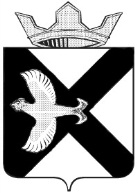 Боровская  поселковая  ДумаР Е Ш Е Н И Е22  ноября  2017 г.									№ 343п.БоровскийТюменского муниципального района В соответствии с Бюджетным кодексом Российской Федерации», положением «О бюджетном процессе в муниципальном образовании поселок Боровский», Боровская   поселковая Дума Р Е Ш И Л А:Внести изменения в решение Боровской поселковой Думы от 23.11.2016 № 201 «О бюджете муниципального образования поселок Боровский на 2017 год и на плановый период 2018 и 2019 годов»:1.1.Пункт 1.1 Статьи 1 изложить в следующей редакции: «Общий объем доходов бюджета муниципального образования   поселок Боровский в сумме   64 615,1  тыс. рублей»;1.2.Пункт 1.2 Статьи 1 изложить в следующей редакции: «1.2. Общий объем расходов бюджета муниципального образования поселок Боровский в сумме  66 136,6 тыс. рублей»;1.3.Пункт 1.4 Статьи 1  изложить в следующей редакции: «1.4. Дефицит  бюджета муниципального образования поселок Боровский на 2017 год в сумме 1521,5 тыс. рублей»;1.4. Пункт 2.1 Статьи 1 изложить в следующей редакции: «Общий объем доходов бюджета муниципального образования поселок Боровский на 2018 год в сумме 62 974,5 тыс. рублей и на 2019 год в сумме 65 235.2 тыс. рублей»;1.5.Пункт 2.2 Статьи 1  изложить в следующей редакции: «2.2. Общий объем расходов бюджета муниципального образования поселок Боровский на 2018 год в сумме 64 455,5 тыс. рублей и на 2019 год в сумме 65 235.2 тыс. рублей», 1.6. Пункт 2.4 Статьи 1  изложить в следующей редакции: «2.4. Дефицит бюджета муниципального образования поселок Боровский на 2018 год в сумме 1481 тыс. рублей и на 2019 год в сумме 0 тыс. рублей».1.6. Приложения к решению Боровской поселковой Думы от 23.11.2016 №201 «О бюджете муниципального образования поселок Боровский на 2017 год и на плановый период 2018 и 2019 годов» изложить в  новой редакции:Приложение 1 изложить в редакции согласно Приложению 1 к настоящему решению.Приложение 2 изложить в редакции согласно Приложению 2 к настоящему решению.Приложение 3 изложить в редакции согласно Приложению 3 к настоящему решению.Приложение 8 изложить в редакции согласно Приложению 4 к настоящему решению.Приложение 9 изложить в редакции согласно Приложению 5 к настоящему решению.Приложение 10 изложить в редакции согласно Приложению 6 к настоящему решению.Приложение 11 изложить в редакции согласно Приложению 7 к настоящему решению.Приложение 12 изложить в редакции согласно Приложению 8 к настоящему решению.Приложение 13 изложить в редакции согласно Приложению 9 к настоящему решению.Приложение 14 изложить в редакции согласно Приложению 10 к настоящему решению.Приложение 15 изложить в редакции согласно Приложению 11 к настоящему решению.2. Опубликовать настоящее решение на официальном сайте муниципального образования поселок Боровский.3. Контроль за выполнением настоящего решения возложить на  комиссию по экономическому развитию, бюджету, финансам и налогам.Приложение 1к решению Боровской поселковой Думыот 22.11.2017№343Приложение 6к решению Боровской поселковой Думыот 22.11.2017№343Распределение бюджетных ассигнований по разделам, подразделам, целевым статьям (муниципальным программам и непрограммным направлением деятельности), группам и подгруппам видов расходов классификации расходов бюджета муниципального образования поселок Боровский на 2017 год Приложение 7к решению Боровской поселковой Думыот 22.11.2017№343Распределение бюджетных ассигнований по разделам, подразделам, целевым статьям (муниципальным программам и непрограммным направлением деятельности), группам и подгруппам видов расходов классификации расходов бюджета муниципального образования поселок Боровский на плановый период 2018-2019 годовтыс.руб.Приложение 8к решению Боровской поселковой Думыот 22.11.2017№343Приложение 9к решению Боровской поселковой Думыот 22.11.2017№343Ведомственная структура расходов по главным распорядителям бюджетных средств, разделам, подразделам, целевым статьям (муниципальным программам и непрограммным направлением деятельности), группам и подгруппам видов расходов классификации расходов бюджета муниципального образования поселок Боровский на плановый период 2018 и 2019 годов(тыс.руб.)Приложение 10к решению Боровской поселковой Думыот 22.11.2017№343Распределение бюджетных ассигнований по муниципальным программам муниципального образования поселок Боровский в 2017 годуПриложение 11к решению Боровской поселковой Думыот 22.11.2017№343Распределение бюджетных ассигнований по муниципальным программам муниципального образования поселок Боровский на плановый период 2018 и 2019 годов(тыс.руб.)Глава муниципального образованияС.В. СычеваПредседатель ДумыА.А. КвинтИсточники финансирования дефицита бюджета муниципального образования поселок  Боровский на 2017 год по группам, подгруппам и статьям бюджетной классификацииИсточники финансирования дефицита бюджета муниципального образования поселок  Боровский на 2017 год по группам, подгруппам и статьям бюджетной классификацииИсточники финансирования дефицита бюджета муниципального образования поселок  Боровский на 2017 год по группам, подгруппам и статьям бюджетной классификацииИсточники финансирования дефицита бюджета муниципального образования поселок  Боровский на 2017 год по группам, подгруппам и статьям бюджетной классификацииИсточники финансирования дефицита бюджета муниципального образования поселок  Боровский на 2017 год по группам, подгруппам и статьям бюджетной классификацииИсточники финансирования дефицита бюджета муниципального образования поселок  Боровский на 2017 год по группам, подгруппам и статьям бюджетной классификацииИсточники финансирования дефицита бюджета муниципального образования поселок  Боровский на 2017 год по группам, подгруппам и статьям бюджетной классификацииКод бюджетной классификацииКод бюджетной классификацииКод бюджетной классификацииНаименование источникаНаименование источникаСумма, тыс.руб.Сумма, тыс.руб.066 01 00 00 00 00 0000 000066 01 00 00 00 00 0000 000066 01 00 00 00 00 0000 000Источники внутреннего финансирования дефицитов бюджетовИсточники внутреннего финансирования дефицитов бюджетов-1521,5-1521,5066 01 05 00 00 00 0000 000066 01 05 00 00 00 0000 000066 01 05 00 00 00 0000 000Изменение остатков средств на счетах по учету средств бюджетаИзменение остатков средств на счетах по учету средств бюджета1521,51521,5066 01 05 00 00 00 0000 500066 01 05 00 00 00 0000 500066 01 05 00 00 00 0000 500Увеличение остатков средств бюджетовУвеличение остатков средств бюджетов64 615,164 615,1066 01 05 02 01 10 0000 510066 01 05 02 01 10 0000 510066 01 05 02 01 10 0000 510Увеличение прочих остатков денежных средств бюджетов сельских поселенийУвеличение прочих остатков денежных средств бюджетов сельских поселений64 615,164 615,1066 01 05 00 00 00 0000 600066 01 05 00 00 00 0000 600066 01 05 00 00 00 0000 600Уменьшение остатков средств бюджетовУменьшение остатков средств бюджетов66 136,666 136,6066 01 05 02 01 10 0000 610066 01 05 02 01 10 0000 610066 01 05 02 01 10 0000 610Уменьшение прочих остатков денежных средств бюджетов сельских поселенийУменьшение прочих остатков денежных средств бюджетов сельских поселений66 136,666 136,6Приложение 2к решению Боровской поселковой Думыот 22.11.2017№343Источники финансирования дефицита бюджета муниципального образования поселок Боровский на плановый период 2018 и 2019 годов по группам, подгруппам и статьям бюджетной классификацииПриложение 2к решению Боровской поселковой Думыот 22.11.2017№343Источники финансирования дефицита бюджета муниципального образования поселок Боровский на плановый период 2018 и 2019 годов по группам, подгруппам и статьям бюджетной классификацииПриложение 2к решению Боровской поселковой Думыот 22.11.2017№343Источники финансирования дефицита бюджета муниципального образования поселок Боровский на плановый период 2018 и 2019 годов по группам, подгруппам и статьям бюджетной классификацииПриложение 2к решению Боровской поселковой Думыот 22.11.2017№343Источники финансирования дефицита бюджета муниципального образования поселок Боровский на плановый период 2018 и 2019 годов по группам, подгруппам и статьям бюджетной классификацииПриложение 2к решению Боровской поселковой Думыот 22.11.2017№343Источники финансирования дефицита бюджета муниципального образования поселок Боровский на плановый период 2018 и 2019 годов по группам, подгруппам и статьям бюджетной классификацииПриложение 2к решению Боровской поселковой Думыот 22.11.2017№343Источники финансирования дефицита бюджета муниципального образования поселок Боровский на плановый период 2018 и 2019 годов по группам, подгруппам и статьям бюджетной классификацииПриложение 2к решению Боровской поселковой Думыот 22.11.2017№343Источники финансирования дефицита бюджета муниципального образования поселок Боровский на плановый период 2018 и 2019 годов по группам, подгруппам и статьям бюджетной классификации(тыс. руб.)(тыс. руб.)(тыс. руб.)(тыс. руб.)(тыс. руб.)(тыс. руб.)(тыс. руб.)(тыс. руб.)(тыс. руб.)Код бюджетной классификацииНаименование источникаНаименование источникаПлановый периодПлановый периодПлановый периодПлановый периодПлановый периодКод бюджетной классификацииНаименование источникаНаименование источника2018 год2018 год2019 год2019 год2019 год066 01 00 00 00 00 0000 000Источники внутреннего финансирования дефицитов бюджетовИсточники внутреннего финансирования дефицитов бюджетов-1 481-1 4810,000,000,00066 01 05 00 00 00 0000 000Изменение остатков средств на счетах по учету средств бюджетаИзменение остатков средств на счетах по учету средств бюджета1 4811 4810,00,00,0066 01 05 00 00 00 0000 500Увеличение остатков средств бюджетовУвеличение остатков средств бюджетов62974,562974,565 235.265 235.265 235.2066 01 05 02 01 10 0000 510Увеличение прочих остатков денежных средств бюджетов сельских поселенийУвеличение прочих остатков денежных средств бюджетов сельских поселений62 974,562 974,565 235.265 235.265 235.2066 01 05 02 01 10 0000 610Уменьшение остатков средств бюджетовУменьшение остатков средств бюджетов64 455,564 455,565 235.265 235.265 235.2066 01 05 00 00 00 0000 600Уменьшение прочих остатков денежных средств бюджетов сельских поселенийУменьшение прочих остатков денежных средств бюджетов сельских поселений64 455,564 455,565 235.265 235.265 235.2Межбюджетные трансфертыпо группе “Безвозмездные поступления” в бюджет муниципального образованияпоселок Боровский на 2017 год и на плановый период 2018 и 2019 годов(тыс. руб.)Приложение 4к решению Боровской поселковой Думыот 22.11.2017№343Межбюджетные трансфертыпо группе “Безвозмездные поступления” в бюджет муниципального образованияпоселок Боровский на 2017 год и на плановый период 2018 и 2019 годов(тыс. руб.)Приложение 4к решению Боровской поселковой Думыот 22.11.2017№343Межбюджетные трансфертыпо группе “Безвозмездные поступления” в бюджет муниципального образованияпоселок Боровский на 2017 год и на плановый период 2018 и 2019 годов(тыс. руб.)Приложение 4к решению Боровской поселковой Думыот 22.11.2017№343Межбюджетные трансфертыпо группе “Безвозмездные поступления” в бюджет муниципального образованияпоселок Боровский на 2017 год и на плановый период 2018 и 2019 годов(тыс. руб.)Приложение 4к решению Боровской поселковой Думыот 22.11.2017№343Межбюджетные трансфертыпо группе “Безвозмездные поступления” в бюджет муниципального образованияпоселок Боровский на 2017 год и на плановый период 2018 и 2019 годов(тыс. руб.)Приложение 4к решению Боровской поселковой Думыот 22.11.2017№343Межбюджетные трансфертыпо группе “Безвозмездные поступления” в бюджет муниципального образованияпоселок Боровский на 2017 год и на плановый период 2018 и 2019 годов(тыс. руб.)Приложение 4к решению Боровской поселковой Думыот 22.11.2017№343Межбюджетные трансфертыпо группе “Безвозмездные поступления” в бюджет муниципального образованияпоселок Боровский на 2017 год и на плановый период 2018 и 2019 годов(тыс. руб.)Приложение 4к решению Боровской поселковой Думыот 22.11.2017№343Межбюджетные трансфертыпо группе “Безвозмездные поступления” в бюджет муниципального образованияпоселок Боровский на 2017 год и на плановый период 2018 и 2019 годов(тыс. руб.)Приложение 4к решению Боровской поселковой Думыот 22.11.2017№343Межбюджетные трансфертыпо группе “Безвозмездные поступления” в бюджет муниципального образованияпоселок Боровский на 2017 год и на плановый период 2018 и 2019 годов(тыс. руб.)Приложение 4к решению Боровской поселковой Думыот 22.11.2017№343Межбюджетные трансфертыпо группе “Безвозмездные поступления” в бюджет муниципального образованияпоселок Боровский на 2017 год и на плановый период 2018 и 2019 годов(тыс. руб.)Приложение 4к решению Боровской поселковой Думыот 22.11.2017№343Распределение бюджетных ассигнований по разделам и подразделам классификации расходов бюджета муниципального образования поселок Боровский на 2017 годРаспределение бюджетных ассигнований по разделам и подразделам классификации расходов бюджета муниципального образования поселок Боровский на 2017 годРаспределение бюджетных ассигнований по разделам и подразделам классификации расходов бюджета муниципального образования поселок Боровский на 2017 годРаспределение бюджетных ассигнований по разделам и подразделам классификации расходов бюджета муниципального образования поселок Боровский на 2017 годРаспределение бюджетных ассигнований по разделам и подразделам классификации расходов бюджета муниципального образования поселок Боровский на 2017 годРаспределение бюджетных ассигнований по разделам и подразделам классификации расходов бюджета муниципального образования поселок Боровский на 2017 годРаспределение бюджетных ассигнований по разделам и подразделам классификации расходов бюджета муниципального образования поселок Боровский на 2017 годРаспределение бюджетных ассигнований по разделам и подразделам классификации расходов бюджета муниципального образования поселок Боровский на 2017 годРаспределение бюджетных ассигнований по разделам и подразделам классификации расходов бюджета муниципального образования поселок Боровский на 2017 годРаспределение бюджетных ассигнований по разделам и подразделам классификации расходов бюджета муниципального образования поселок Боровский на 2017 годРАСХОДЫРАСХОДЫРАСХОДЫРАСХОДЫРзРзПрПрСумма, тыс.руб.Сумма, тыс.руб.Сумма, тыс.руб.Общегосударственные вопросыОбщегосударственные вопросыОбщегосударственные вопросыОбщегосударственные вопросы0101000018703,318703,318703,3Функционирование высшего должностного лица субъекта Российской Федерации и муниципального образованияФункционирование высшего должностного лица субъекта Российской Федерации и муниципального образованияФункционирование высшего должностного лица субъекта Российской Федерации и муниципального образованияФункционирование высшего должностного лица субъекта Российской Федерации и муниципального образования01010202169416941694Функционирование Правительства Российской Федерации, высших органов исполнительной власти субъектов Российской Федерации, местных администрацийФункционирование Правительства Российской Федерации, высших органов исполнительной власти субъектов Российской Федерации, местных администрацийФункционирование Правительства Российской Федерации, высших органов исполнительной власти субъектов Российской Федерации, местных администрацийФункционирование Правительства Российской Федерации, высших органов исполнительной власти субъектов Российской Федерации, местных администраций0101040413004,513004,513004,5Обеспечение деятельности финансовых, налоговых и таможенных органов и органов финансового (финансово-бюджетного) надзораОбеспечение деятельности финансовых, налоговых и таможенных органов и органов финансового (финансово-бюджетного) надзораОбеспечение деятельности финансовых, налоговых и таможенных органов и органов финансового (финансово-бюджетного) надзораОбеспечение деятельности финансовых, налоговых и таможенных органов и органов финансового (финансово-бюджетного) надзора01010606161616Другие общегосударственные вопросыДругие общегосударственные вопросыДругие общегосударственные вопросыДругие общегосударственные вопросы010113133988,83988,83988,8Национальная оборонаНациональная оборонаНациональная оборонаНациональная оборона02020000211121112111Мобилизационная  и вневойсковая подготовкаМобилизационная  и вневойсковая подготовкаМобилизационная  и вневойсковая подготовкаМобилизационная  и вневойсковая подготовка02020303211121112111Национальная безопасность и правоохранительная деятельностьНациональная безопасность и правоохранительная деятельностьНациональная безопасность и правоохранительная деятельностьНациональная безопасность и правоохранительная деятельность030300001212,51212,51212,5Защита населения и территории от чрезвычайных ситуаций природного и техногенного характера, гражданская оборонаЗащита населения и территории от чрезвычайных ситуаций природного и техногенного характера, гражданская оборонаЗащита населения и территории от чрезвычайных ситуаций природного и техногенного характера, гражданская оборонаЗащита населения и территории от чрезвычайных ситуаций природного и техногенного характера, гражданская оборона0303090918,518,518,5Обеспечение пожарной безопасностиОбеспечение пожарной безопасностиОбеспечение пожарной безопасностиОбеспечение пожарной безопасности03031010600600600Другие вопросы в области национальной безопасности и правоохранительной деятельностиДругие вопросы в области национальной безопасности и правоохранительной деятельностиДругие вопросы в области национальной безопасности и правоохранительной деятельностиДругие вопросы в области национальной безопасности и правоохранительной деятельности03031414594594594Национальная экономикаНациональная экономикаНациональная экономикаНациональная экономика040400005118,95118,95118,9Общеэкономические вопросыОбщеэкономические вопросыОбщеэкономические вопросыОбщеэкономические вопросы04040101112611261126Дорожное хозяйство (дорожные фонды)Дорожное хозяйство (дорожные фонды)Дорожное хозяйство (дорожные фонды)Дорожное хозяйство (дорожные фонды)040409093872,93872,93872,9Другие вопросы в области национальной экономикиДругие вопросы в области национальной экономикиДругие вопросы в области национальной экономикиДругие вопросы в области национальной экономики04041212120120120Жилищно-коммунальное хозяйствоЖилищно-коммунальное хозяйствоЖилищно-коммунальное хозяйствоЖилищно-коммунальное хозяйство0505000011008,511008,511008,5Жилищное хозяйствоЖилищное хозяйствоЖилищное хозяйствоЖилищное хозяйство05050101783,2783,2783,2Коммунальное хозяйствоКоммунальное хозяйствоКоммунальное хозяйствоКоммунальное хозяйство050502021838,61838,61838,6БлагоустройствоБлагоустройствоБлагоустройствоБлагоустройство050503038386,78386,78386,7ОбразованиеОбразованиеОбразованиеОбразование07070000113113113Молодежная политика и оздоровление детейМолодежная политика и оздоровление детейМолодежная политика и оздоровление детейМолодежная политика и оздоровление детей07070707113113113Культура и кинематографияКультура и кинематографияКультура и кинематографияКультура и кинематография0808000016308,916308,916308,9КультураКультураКультураКультура0808010116308,916308,916308,9Социальная политикаСоциальная политикаСоциальная политикаСоциальная политика10100000300300300Пенсионное обеспечениеПенсионное обеспечениеПенсионное обеспечениеПенсионное обеспечение101001300300300300Физическая культура и спортФизическая культура и спортФизическая культура и спортФизическая культура и спорт11110011260,511260,511260,511260,5Массовый спортМассовый спортМассовый спортМассовый спорт11110211260,511260,511260,511260,5ИТОГО РАСХОДОВИТОГО РАСХОДОВИТОГО РАСХОДОВИТОГО РАСХОДОВ66136,666136,666136,666136,6Приложение 5к решению Боровской поселковой Думыот 22.11.2017№343Распределение бюджетных ассигнований по разделам и подразделам классификации расходов бюджета муниципального образования поселок Боровский на плановый период 2018 и 2019 гг.Приложение 5к решению Боровской поселковой Думыот 22.11.2017№343Распределение бюджетных ассигнований по разделам и подразделам классификации расходов бюджета муниципального образования поселок Боровский на плановый период 2018 и 2019 гг.Приложение 5к решению Боровской поселковой Думыот 22.11.2017№343Распределение бюджетных ассигнований по разделам и подразделам классификации расходов бюджета муниципального образования поселок Боровский на плановый период 2018 и 2019 гг.Приложение 5к решению Боровской поселковой Думыот 22.11.2017№343Распределение бюджетных ассигнований по разделам и подразделам классификации расходов бюджета муниципального образования поселок Боровский на плановый период 2018 и 2019 гг.Приложение 5к решению Боровской поселковой Думыот 22.11.2017№343Распределение бюджетных ассигнований по разделам и подразделам классификации расходов бюджета муниципального образования поселок Боровский на плановый период 2018 и 2019 гг.Приложение 5к решению Боровской поселковой Думыот 22.11.2017№343Распределение бюджетных ассигнований по разделам и подразделам классификации расходов бюджета муниципального образования поселок Боровский на плановый период 2018 и 2019 гг.Приложение 5к решению Боровской поселковой Думыот 22.11.2017№343Распределение бюджетных ассигнований по разделам и подразделам классификации расходов бюджета муниципального образования поселок Боровский на плановый период 2018 и 2019 гг.Приложение 5к решению Боровской поселковой Думыот 22.11.2017№343Распределение бюджетных ассигнований по разделам и подразделам классификации расходов бюджета муниципального образования поселок Боровский на плановый период 2018 и 2019 гг.Приложение 5к решению Боровской поселковой Думыот 22.11.2017№343Распределение бюджетных ассигнований по разделам и подразделам классификации расходов бюджета муниципального образования поселок Боровский на плановый период 2018 и 2019 гг.Приложение 5к решению Боровской поселковой Думыот 22.11.2017№343Распределение бюджетных ассигнований по разделам и подразделам классификации расходов бюджета муниципального образования поселок Боровский на плановый период 2018 и 2019 гг.Приложение 5к решению Боровской поселковой Думыот 22.11.2017№343Распределение бюджетных ассигнований по разделам и подразделам классификации расходов бюджета муниципального образования поселок Боровский на плановый период 2018 и 2019 гг.тыс.руб.тыс.руб.тыс.руб.тыс.руб.тыс.руб.тыс.руб.тыс.руб.Плановый периодПлановый периодПлановый периодПлановый периодПлановый периодПлановый периодПлановый периодРАСХОДЫРзПрПр2018201820182018201920192019годгодгодгодгодгодгодОбщегосударственные вопросы0100001535715357153571535714863.414863.414863.4Функционирование высшего должностного лица субъекта Российской Федерации и муниципального образования0102021694169416941694169416941694Функционирование Правительства Российской Федерации, высших органов исполнительной власти субъектов Российской Федерации, местных администраций01040411969.611969.611969.611969.6123251232512325Обеспечение деятельности финансовых, налоговых и таможенных органов и органов финансового (финансово-бюджетного) надзора01060616161616161616Другие общегосударственные вопросы0113131677,41677,41677,41677,4828.4828.4828.4Национальная оборона0200002118211821182118218021802180Мобилизационная и вневойсковая подготовка0203032118211821182118218021802180Национальная безопасность и правоохранительная деятельность0300002617261726172617261726172617Защита населения и территории от чрезвычайных ситуаций природного и техногенного характера, гражданская оборона03090948484848484848Обеспечение пожарной безопасности0310102052205220522052205220522052Другие вопросы в области национальной безопасности и правоохранительной деятельности031414517517517517517517517Национальная экономика0400002342234223422342241024102410Дорожное хозяйство (дорожные фонды)0409092210221022102210221022102210Другие вопросы в области национальной экономики041212132132132132200200200Жилищно-коммунальное хозяйство0500009950995099509950995099509950Жилищное хозяйство050101939939939939939939939Благоустройство0503039011901190119011901190119011Образование070000148148148148148148148Молодежная политика и оздоровление детей070707148148148148148148148Культура и кинематография08000017884178841788417884179591795917959Культура08010117884178841788417884179591795917959Социальная политика100000240240240240240240240Пенсионное обеспечение100101240240240240240240240Физическая культура и спорт 11000012230122301223012230116061160611606Массовый спорт 11020212230122301223012230116061160611606Условно утвержденные расходы99 00001569.51569.51569.51569.53261.83261.83261.8Условно утвержденные расходы9999991569.51569.51569.51569.53261.83261.83261.8ИТОГО РАСХОДОВ64455,564455,564455,564455,565235.265235.265235.2Наименование РзПрПрЦСРВРСумма,тыс.руб.Общегосударственные вопросы, всего010018703,3Функционирование высшего должностного лица субъекта Российской Федерации и муниципального образования01021694Муниципальная программа  «Развитие муниципальной службы в муниципальном  образовании поселок Боровский на 2017-2019 года»010201 0 00 0000001 0 00 000001694Высшее должностное лицо муниципального образования (глава муниципального образования, возглавляющий местную администрацию) в рамках программы «Развитие муниципальной службы в муниципальном  образовании поселок Боровский на 2017-2019 года»010201 0 00 7011001 0 00 701101694Расходы на выплаты персоналу в целях обеспечения выполнения функций государственными (муниципальными) органами, казенными учреждениями, органами управления государственными внебюджетными фондами 010201 0 00 7011001 0 00 701101001694Расходы на выплаты персоналу государственных (муниципальных) органов010201 0 00 7011001 0 00 701101201694Функционирование Правительства Российской Федерации, высших органов исполнительной власти субъектов Российской Федерации, местных администраций010413004,5Муниципальная программа  «Развитие муниципальной службы в муниципальном  образовании поселок Боровский на 2017-2019 года»010401 0 00 0000001 0 00 0000012119,8Обеспечение деятельности органов местного самоуправления в рамках программы «Развитие муниципальной службы в муниципальном  образовании поселок Боровский на 2017-2019 года»010401 0 00 7010001 0 00 7010012119,8Расходы на выплаты персоналу в целях обеспечения выполнения функций государственными (муниципальными) органами, казенными учреждениями, органами управления государственными внебюджетными фондами010401 0 00 7010001 0 00 7010010011605,5Расходы на выплаты персоналу государственных (муниципальных) органов010401 0 00 7010001 0 00 7010012011605,5Закупка товаров, работ и услуг для государственных (муниципальных) нужд010401 0 00 7010001 0 00 70100200512,8Иные закупки товаров, работ и услуг для обеспечения государственных (муниципальных) нужд010401 0 00 7010001 0 00 70100240512,8Иные бюджетные ассигнования010401 0 00 7010001 0 00 701008001,5Уплата налогов, сборов и иных платежей010401 0 00 7010001 0 00 701008501,5Муниципальная программа «Повышение эффективности управления и распоряжения собственностью муниципального образования поселок Боровский на 2017-2019 годы»010402 0 00 0000002 0 00 00000884,7Обеспечение деятельности органов местного самоуправления в рамках программы «Повышение эффективности управления и распоряжения собственностью муниципального образования поселок Боровский на 2017-2019 годы010402 0 00 7010002 0 00 70100884,7Закупка товаров, работ и услуг для государственных (муниципальных) нужд010402 0 00 7010002 0 00 70100200884,7Иные закупки товаров, работ и услуг для обеспечения государственных (муниципальных) нужд010402 0 00 7010002 0 00 70100240884,7Обеспечение деятельности финансовых, налоговых и таможенных органов и органов финансового (финансово-бюджетного) надзора010616Иные межбюджетные трансферты, передаваемые органами местного самоуправления муниципального образования бюджету района на решение вопросов местного значения010699 0 00 9002099 0 00 9002016Межбюджетные трансферты010699 0 00 9002099 0 00 9002050016Субсидии010699 0 00 9002099 0 00 9002052016Другие общегосударственные вопросы01133988,8Муниципальная программа  «Развитие муниципальной службы в муниципальном  образовании поселок Боровский на 2017-2019 года»011301 0 00 0000001 0 00 00000401,2Опубликование муниципальных правовых актов, иной официальной информации в печатном СМИ в рамках программы «Развитие муниципальной службы в муниципальном  образовании поселок Боровский на 2017-2019 года»011301 0 00 7048001 0 00 70480334,4Закупка товаров, работ и услуг для государственных (муниципальных) нужд011301 0 00 7048001 0 00 70480200334,4Иные закупки товаров, работ и услуг для обеспечения государственных (муниципальных) нужд011301 0 00 7048001 0 00 70480240334,4Выполнение других обязательств органов местного самоуправления в рамках программы «Развитие муниципальной службы в муниципальном  образовании поселок Боровский на 2017-2019 года»011301 0 00 7020001 0 00 7020066,8Закупка товаров, работ и услуг для государственных (муниципальных) нужд011301 0 00 7020001 0 00 7020020066,8Иные закупки товаров, работ и услуг для обеспечения государственных (муниципальных) нужд011301 0 00 7020001 0 00 7020024066,8Муниципальная программа «Повышение эффективности управления и распоряжения собственностью муниципального образования поселок Боровский на 2017-2019 годы»011302 0 00 00000  02 0 00 00000  Выполнение других обязательств органов местного самоуправления в рамках программы «Повышение эффективности управления и распоряжения собственностью муниципального образования поселок Боровский на 2017-2019 годы»011302 0 00 70200  02 0 00 70200  1617,4Закупка товаров, работ и услуг для государственных (муниципальных) нужд011302 0 00 70200  02 0 00 70200  2001612,9Иные закупки товаров, работ и услуг для обеспечения государственных (муниципальных) нужд011302 0 00 70200  02 0 00 70200  2401612,9Иные бюджетные ассигнования011302 0 00 7020002 0 00 702008004,5Уплата налогов, сборов и иных платежей011302 0 00 7020002 0 00 702008504,5Мероприятия по проведение кадастровых работ на объекты муниципальной собственности011302 0 01 7030002 0 01 7030077,5Закупка товаров, работ и услуг для государственных (муниципальных) нужд011302 0 01 70300 02 0 01 70300 20077,5Иные закупки товаров, работ и услуг для обеспечения государственных (муниципальных) нужд011302 0 01 70300 02 0 01 70300 24077,5Мероприятия по проведению оценки рыночной стоимости на объекты муниципальной собственности011302 0 02 7030002 0 02 7030056Закупка товаров, работ и услуг для государственных (муниципальных) нужд011302 0 02 7030002 0 02 7030020056Иные закупки товаров, работ и услуг для обеспечения государственных (муниципальных) нужд011302 0 02 7030002 0 02 7030024056Мероприятия по проведение кадастровых работ на бесхозяйные объекты011302 0 03 7030002 0 03 7030016Закупка товаров, работ и услуг для государственных (муниципальных) нужд011302 0 03 7030002 0 03 7030020016Иные закупки товаров, работ и услуг для обеспечения государственных (муниципальных) нужд011302 0 03 7030002 0 03 7030024016Капитальный ремонт и ремонт административных зданий для размещения многофункционального центра предоставления государственных и муниципальных услуг в рамках программы «Повышение эффективности управления и распоряжения собственностью муниципального образования поселок Боровский на 2017-2019 годы»0113            02 0 00 19900            02 0 00 199001506,3Закупка товаров, работ и услуг для государственных (муниципальных) нужд0113            02 0 00 19900            02 0 00 199002001506,3Иные закупки товаров, работ и услуг для обеспечения государственных (муниципальных) нужд0113            02 0 00 19900            02 0 00 199002401506,3Выполнение других обязательств органов местного самоуправления011399 0 00 7020099 0 00 70200204,5Закупка товаров, работ и услуг для государственных (муниципальных) нужд011399 0 00 7020099 0 00 70200200100Иные закупки товаров, работ и услуг для обеспечения государственных (муниципальных) нужд011399 0 00 7020099 0 00 70200240100Иные бюджетные ассигнования011399 0 00 7020099 0 00 70200800104,5Исполнение судебных актов011399 0 00 7020099 0 00 70200830104,5Муниципальная программа «Благоустройство территории муниципального образования поселок Боровский на 2017-2019 годы»0113 110Мероприятия по проведению конкурсов по благоустройству территории011306 0 01 7020006 0 01 70200110Закупка товаров, работ и услуг для государственных (муниципальных) нужд0113   06 0 01 70200   06 0 01 7020020061Иные закупки товаров, работ и услуг для обеспечения государственных (муниципальных) нужд0113 06 0 01 70200 06 0 01 7020024061Иные бюджетные ассигнования011306 0 01 7020006 0 01 7020080049Субсидии юридическим лицам (кроме некоммерческих организаций), индивидуальным предпринимателям, физическим лицам - производителям товаров, работ, услуг011306 0 01 7020006 0 01 7020081049Национальная оборона02002111Мобилизационная  и вневойсковая подготовка02032111Муниципальная программа «Организация и осуществление первичного воинского учета  на территории муниципального образования поселок Боровский»020303 0 00 0000003 0 00 000002111Осуществление первичного воинского учета на территориях, где отсутствуют военные комиссариаты в рамках муниципальной программы «Организация и осуществление первичного воинского учета  на территории муниципального образования поселок Боровский на 2017-2019 годы020303 0 00 5118003 0 00 511802111Расходы на выплаты персоналу в целях обеспечения выполнения функций государственными (муниципальными) органами, казенными учреждениями, органами управления государственными внебюджетными фондами020303 0 00 5118003 0 00 511801001945,6Расходы на выплаты персоналу государственных (муниципальных) органов020303 0 00 5118003 0 00 511801201945,6Закупка товаров, работ и услуг для государственных (муниципальных) нужд020303 0 00 5118003 0 00 51180200165,4Иные закупки товаров, работ и услуг для обеспечения государственных (муниципальных) нужд020303 0 00 5118003 0 00 51180240165,4Национальная безопасность и правоохранительная деятельность03001212,5Муниципальная программа «Обеспечение безопасности жизнедеятельности на территории поселка Боровский на 2017-2019 годы030904 0 00 0000004 0 00 0000018,5Защита населения и территории от чрезвычайных ситуаций природного и техногенного характера, гражданская оборона03090400170310040017031018,5Мероприятия по обеспечению безопасности людей на водных объектах03090400170310040017031018,5Закупка товаров, работ и услуг для государственных (муниципальных) нужд03090400170310040017031020018,5Иные закупки товаров, работ и услуг для обеспечения государственных (муниципальных) нужд03090400170310040017031024018,5Обеспечение пожарной безопасности0310600Муниципальная программа «Обеспечение безопасности жизнедеятельности на территории поселка Боровский на 2017-2019 годы031004 0 00 0000004 0 00 00000600Мероприятия по обеспечению первичных мер пожарной безопасности031004 0 04 7024004 0 04 7024014,6Закупка товаров, работ и услуг для государственных (муниципальных) нужд031004 0 04 7024004 0 04 7024020014,6Иные закупки товаров, работ и услуг для обеспечения государственных (муниципальных) нужд031004 0 04 7024004 0 04 7024024014,6Мероприятия по обеспечению деятельности пожарной дружины031004 0 05 70250  04 0 05 70250  585,4Закупка товаров, работ и услуг для государственных (муниципальных) нужд031004 0 05 70250  04 0 05 70250  200585,4Иные закупки товаров, работ и услуг для обеспечения государственных (муниципальных) нужд031004 0 05 70250  04 0 05 70250  240585,4Другие вопросы в области национальной безопасности и правоохранительной деятельности0314594Муниципальная программа «Обеспечение безопасности жизнедеятельности на территории поселка Боровский на 2017-2019 годы031404 0 00 0000004 0 00 00000594Мероприятия по организации деятельности народных дружин031404 0 06 70260 04 0 06 70260 594Расходы на выплаты персоналу в целях обеспечения выполнения функций государственными (муниципальными) органами, казенными учреждениями, органами управления государственными внебюджетными фондами031404 0 06 70260 04 0 06 70260 100544Расходы на выплаты персоналу государственных (муниципальных) органов031404 0 06 70260 04 0 06 70260 120544Закупка товаров, работ и услуг для государственных (муниципальных) нужд031404 0 06 70260 04 0 06 70260 20050Иные закупки товаров, работ и услуг для обеспечения государственных (муниципальных) нужд031404 0 06 70260 04 0 06 70260 24050Национальная экономика, всего04005118,9Общеэкономические вопросы04011126Муниципальная программа «Основные направления развития молодежной политики в муниципальном  образовании поселок Боровский на 2017-2019 годы0401070000000007000000001059,9Мероприятия по трудоустройству несовершеннолетних подростков040107004701400700470140937Расходы на выплаты персоналу в целях обеспечения выполнения функций государственными (муниципальными) органами, казенными учреждениями, органами управления государственными внебюджетными фондами040107004701400700470140100937Расходы на выплаты персоналу государственных (муниципальных) органов040107004701400700470140120937Мероприятия по обеспечению занятости населения 040107005701400700570140110,9Расходы на выплаты персоналу в целях обеспечения выполнения функций государственными (муниципальными) органами, казенными учреждениями, органами управления государственными внебюджетными фондами040107005701400700570140100110,9Расходы на выплаты персоналу государственных (муниципальных) органов040107005701400700570140120110,9Мероприятия по обеспечению занятости населения  в рамках непрограммных мероприятий04019900070140990007014078,1Расходы на выплаты персоналу в целях обеспечения выполнения функций государственными (муниципальными) органами, казенными учреждениями, органами управления государственными внебюджетными фондами04019900070140990007014010078,1Расходы на выплаты персоналу государственных (муниципальных) органов04019900070140990007014012078,1Дорожное хозяйство (дорожные фонды)04093872,9Муниципальная программа «Содержание автомобильных дорог муниципального образования поселок Боровский 2017-2019 годы»040905 0 00 0000005 0 00 000003872,9Мероприятия по содержанию автомобильных дорог040905 0 01 77050 05 0 01 77050 3872,9Закупка товаров, работ и услуг для государственных (муниципальных) нужд040905 0 01 77050 05 0 01 77050 2003872,9Иные закупки товаров, работ и услуг для обеспечения государственных (муниципальных) нужд040905 0 01 77050 05 0 01 77050 2403872,9Другие вопросы в области национальной экономики0412120Муниципальная программа «Повышение эффективности управления и распоряжения собственностью муниципального образования поселок Боровский на 2017-2019 годы041202 0 00 0000002 0 00 00000120Мероприятия по проведению кадастровых работ на земельные участки под объектами муниципальной собственности041202 0  04 70290 02 0  04 70290 120Прочая закупка товаров, работ и услуг для муниципальных нужд041202 0  04 70290 02 0  04 70290 200120Иные закупки товаров, работ и услуг для обеспечения государственных (муниципальных) нужд041202 0  04 70290 02 0  04 70290 240120Жилищно-коммунальное хозяйство050011008,5Жилищное хозяйство0501783,2Муниципальная программа «Повышение эффективности управления и распоряжения собственностью муниципального образования поселок Боровский на 2017-2019 годы050102 0 00 00000  02 0 00 00000  783,2Уплата ежемесячных взносов на капитальный ремонт общего имущества в многоквартирных домах органами местного самоуправления, как собственниками помещений в многоквартирных домах в рамках программы «Повышение эффективности управления и распоряжения собственностью муниципального образования поселок Боровский на 2017-2019 года»050102 0 00 96160  02 0 00 96160  783,2Прочая закупка товаров, работ и услуг для муниципальных нужд050102 0 00 96160  02 0 00 96160  200783,2Иные закупки товаров, работ и услуг для обеспечения государственных (муниципальных) нужд050102 0 00 96160  02 0 00 96160  240783,2 Коммунальное хозяйство05021838,6Строительство и реконструкция объектов коммунальной инфраструктуры050299 0 00 7522099 0 00 752201838,6Прочая закупка товаров, работ и услуг для муниципальных нужд050299 0 00 7522099 0 00 752202001838,6Иные закупки товаров, работ и услуг для обеспечения государственных (муниципальных) нужд050299 0 00 7522099 0 00 752202401838,6Благоустройство05038386,7Муниципальная программа «Благоустройство территории муниципального образования поселок Боровский на 2017-2019 годы0503       06 0 00 00000       06 0 00 000008386,7Мероприятия по освещению улиц0503       06 0 02 76000       06 0 02 760004726,7Закупка товаров, работ и услуг для государственных (муниципальных) нужд0503       06 0 02 76000       06 0 02 760002004726,7Иные закупки товаров, работ и услуг для обеспечения государственных (муниципальных) нужд0503       06 0 02 76000       06 0 02 760002404726,7Мероприятия по установке указателей с наименованиями улиц и номерами домов050306 0 03 7600006 0 03 76000Закупка товаров, работ и услуг для государственных (муниципальных) нужд050306 0 03 7600006 0 03 76000200Иные закупки товаров, работ и услуг для обеспечения государственных (муниципальных) нужд050306 0 03 7600006 0 03 76000240Мероприятия по размещению и содержанию малых архитектурных форм050306 0 04 76000 06 0 04 76000 20Закупка товаров, работ и услуг для государственных (муниципальных) нужд050306 0 04 76000 06 0 04 76000 20020Иные закупки товаров, работ и услуг для обеспечения государственных (муниципальных) нужд050306 0 04 76000 06 0 04 76000 24020Мероприятия по озеленению территории 050306 0 05 76000 06 0 05 76000 587,1Закупка товаров, работ и услуг для государственных (муниципальных) нужд050306 0 05 76000 06 0 05 76000 200587,1Иные закупки товаров, работ и услуг для обеспечения государственных (муниципальных) нужд050306 0 05 76000 06 0 05 76000 240587,1Мероприятия по организации обустройства мест массового отдыха населения050306 0 06 76000 06 0 06 76000 574Закупка товаров, работ и услуг для государственных (муниципальных) нужд050306 0 06 76000 06 0 06 76000 200574Иные закупки товаров, работ и услуг для обеспечения государственных (муниципальных) нужд050306 0 06 76000 06 0 06 76000 240574Мероприятия по организации сбора и вывоза отходов с территорий общего пользования050306 0 07 76000 06 0 07 76000 553,2Закупка товаров, работ и услуг для государственных (муниципальных) нужд050306 0 07 76000 06 0 07 76000 200553,2Иные закупки товаров, работ и услуг для обеспечения государственных (муниципальных) нужд050306 0 07 76000 06 0 07 76000 240553,2Мероприятия по содержанию мест захоронения050306 0 08 76000 06 0 08 76000 392,5Закупка товаров, работ и услуг для государственных (муниципальных) нужд050306 0 08 76000 06 0 08 76000 200392,5Иные закупки товаров, работ и услуг для обеспечения государственных (муниципальных) нужд050306 0 08 76000 06 0 08 76000 240392,5Прочие мероприятия по благоустройству050306 0 09 76000 06 0 09 76000 1533,2Закупка товаров, работ и услуг для государственных (муниципальных) нужд050306 0 09 76000 06 0 09 76000 2001533,2Иные закупки товаров, работ и услуг для обеспечения государственных (муниципальных) нужд050306 0 09 76000 06 0 09 76000 2401533,2Образование0700113Молодежная политика и оздоровление детей0707113Муниципальная программа «Основные направления развития молодежной политики в муниципальном  образовании поселок Боровский на 2017-2019 годы070707 0 00 0000007 0 00 00000113Мероприятия по созданию условий для развития социальной активности молодежи, участия в общественной  деятельности направленной  на решение социально значимых проблем0707       07 0 02  90020       07 0 02  90020113Межбюджетные трансферты0707       07 0 02  90020       07 0 02  90020500113Субсидии0707       07 0 02  90020       07 0 02  90020520113Культура и кинематография, всего080016308,9Культура080116308,9Муниципальная программа «Основные направления развития культурно-досуговой деятельности на 2017-2019 годы”080108 0 00 00000  08 0 00 00000  16308,9Мероприятия по организации культурно- досуговых услуг населению080108 0 04 70050 08 0 04 70050 11458,6Предоставление субсидий бюджетным, автономным учреждениям и иным некоммерческим организациям080108 0 04 70050 08 0 04 70050 60011458,6Субсидии автономным учреждениям080108 0 04 70050 08 0 04 70050 62011458,6Иные межбюджетные трансферты, передаваемые органами местного самоуправления муниципального образования бюджету района на решение вопросов местного значения080108 0 05 70050 08 0 05 70050 4850,3Межбюджетные трансферты080108 0 05 70050 08 0 05 70050 5004850,3Субсидии080108 0 05 70050 08 0 05 70050 5204850,3Социальная политика, всего1000300Пенсионное обеспечение1001300Муниципальная программа  «Развитие муниципальной службы в муниципальном  образовании поселок Боровский на 2017-2019 года»100101 0 00 0000001 0 00 00000300Доплаты к пенсиям муниципальных служащих в рамках программы «Развитие муниципальной службы в муниципальном  образовании поселок Боровский на 2017-2019 года»100101 0 00 70470 01 0 00 70470 300Социальное обеспечение и иные выплаты населению100101 0 00 70470 01 0 00 70470 300300Социальные выплаты гражданам, кроме публичных нормативных социальных выплат100101 0 00 70470 01 0 00 70470 320300Физическая культура и спорт110011260,5Массовый спорт110211260,5Муниципальная программа «Основные направления развития физической культуры  и спорта в муниципальном образовании поселок Боровский на 2017-2019 годы”110209 0 00 0000009 0 00 0000011260,5Мероприятия по укреплению материально- технической базы учреждения110209 0 02  7007009 0 02  70070552Предоставление субсидий бюджетным, автономным учреждениям и иным некоммерческим организациям110209 0 02  7007009 0 02  70070600552Субсидии автономным учреждениям110209 0 02  7007009 0 02  70070620552Мероприятия по организации физкультурно-оздоровительных и спортивных мероприятий110209 0 03 70070 09 0 03 70070 10203Предоставление субсидий бюджетным, автономным учреждениям и иным некоммерческим организациям110209 0 03 70070 09 0 03 70070 60010203Субсидии автономным учреждениям110209 0 03 70070 09 0 03 70070 62010203Мероприятия по подготовке спортивного резерва поселка110209 0 04 70070 09 0 04 70070 505,5Предоставление субсидий бюджетным, автономным учреждениям и иным некоммерческим организациям110209 0 04 70070 09 0 04 70070 600505,5Субсидии автономным учреждениям110209 0 04 70070 09 0 04 70070 620505,5Всего66136,6НаименованиеРзПрЦСРВРПлановый периодПлановый периодНаименованиеРзПрЦСРВР2018 2019Общегосударственные вопросы, всего01001535714863,4Функционирование высшего должностного лица субъекта Российской Федерации и муниципального образования010216941694Муниципальная программа «Развитие муниципальной службы в муниципальном образовании поселок Боровский на 2017-2019 года»010201 0 00 0000016941694Высшее должностное лицо муниципального образования (глава муниципального образования, возглавляющий местную администрацию) в рамках программы «Развитие муниципальной службы в муниципальном образовании поселок Боровский на 2017-2019 года»010201 0 00 7011016941694Расходы на выплаты персоналу в целях обеспечения выполнения функций государственными (муниципальными) органами, казенными учреждениями, органами управления государственными внебюджетными фондами 010201 0 00 7011010016941694Расходы на выплаты персоналу государственных (муниципальных) органов010201 0 00 7011012016941694Функционирование Правительства Российской Федерации, высших органов исполнительной власти субъектов Российской Федерации, местных администраций010411969,612325Муниципальная программа «Развитие муниципальной службы в муниципальном образовании поселок Боровский на 2017-2019 года»010401 0 00 000001162411724Обеспечение деятельности органов местного самоуправления в рамках программы «Развитие муниципальной службы в муниципальном образовании поселок Боровский на 2017-2019 года»010401 0 00 701001162411724Расходы на выплаты персоналу в целях обеспечения выполнения функций государственными (муниципальными) органами, казенными учреждениями, органами управления государственными внебюджетными фондами010401 0 00 701001001142411424Расходы на выплаты персоналу государственных (муниципальных) органов010401 0 00 701001201142411424Закупка товаров, работ и услуг для государственных (муниципальных) нужд010401 0 00 70100200199300Иные закупки товаров, работ и услуг для обеспечения государственных (муниципальных) нужд010401 0 00 70100240199300Иные бюджетные ассигнования010401 0 00 7010080011Уплата налогов, сборов и иных платежей010401 0 00 7010085011Муниципальная программа «Повышение эффективности управления и распоряжения собственностью муниципального образования поселок Боровский на 2017-2019 годы»010402 0 00 00000345,6601Обеспечение деятельности органов местного самоуправления в рамках программы «Повышение эффективности управления и распоряжения собственностью муниципального образования поселок Боровский на 2017-2019 годы010402 0 00 70100345,6601Закупка товаров, работ и услуг для государственных (муниципальных) нужд010402 0 00 70100200345,6601Иные закупки товаров, работ и услуг для обеспечения государственных (муниципальных) нужд010402 0 00 70100240345,6601Обеспечение деятельности финансовых, налоговых и таможенных органов и органов финансового (финансово-бюджетного) надзора01061616Иные межбюджетные трансферты, передаваемые органами местного самоуправления муниципального образования бюджету района на решение вопросов местного значения010699 0 00 900201616Межбюджетные трансферты010699 0 00 900205001616Субсидии010699 0 00 900205201616Другие общегосударственные вопросы01131677,4828,4Муниципальная программа «Развитие муниципальной службы в муниципальном образовании поселок Боровский на 2017-2019 года»011301 0 00 00000110,4110,4Опубликование муниципальных правовых актов, иной официальной информации в печатном СМИ в рамках программы «Развитие муниципальной службы в муниципальном образовании поселок Боровский на 2017-2019 года»011301 0 00 70480110,4110,4Закупка товаров, работ и услуг для государственных (муниципальных) нужд011301 0 00 70480200110,4110,4Иные закупки товаров, работ и услуг для обеспечения государственных (муниципальных) нужд011301 0 00 70480240110,4110,4Муниципальная программа «Повышение эффективности управления и распоряжения собственностью муниципального образования поселок Боровский на 2017-2019 годы»011302 0 00 00000 1316,5609,5Выполнение других обязательств органов местного самоуправления в рамках программы «Повышение эффективности управления и распоряжения собственностью муниципального образования поселок Боровский на 2017-2019 годы»011302 0 00 70200 1316,5609,5Закупка товаров, работ и услуг для государственных (муниципальных) нужд011302 0 00 70200 2001316,5609,5Иные закупки товаров, работ и услуг для обеспечения государственных (муниципальных) нужд011302 0 00 70200 2401316,5609,5Мероприятия по проведение кадастровых работ на объекты муниципальной собственности011302 0 01 70300 119,5108,5Закупка товаров, работ и услуг для государственных (муниципальных) нужд011302 0 01 70300 200119,5108,5Иные закупки товаров, работ и услуг для обеспечения государственных (муниципальных) нужд011302 0 01 70300 240119,5108,5Мероприятия по проведение кадастровых работ на бесхозяйные объекты011302 0 03 70300 131Закупка товаров, работ и услуг для государственных (муниципальных) нужд011302 0 03 70300200131Иные закупки товаров, работ и услуг для обеспечения государственных (муниципальных) нужд011302 0 03 70300240131Национальная оборона020021182180Мобилизационная и вневойсковая подготовка020321182180Муниципальная программа «Организация и осуществление первичного воинского учета на территории муниципального образования поселок Боровский»020303 0 00 0000021182180Осуществление первичного воинского учета на территориях, где отсутствуют военные комиссариаты в рамках муниципальной программы «Организация и осуществление первичного воинского учета на территории муниципального образования поселок Боровский на 2017-2019 годы020303 0 00 5118021182180Расходы на выплаты персоналу в целях обеспечения выполнения функций государственными (муниципальными) органами, казенными учреждениями, органами управления государственными внебюджетными фондами020303 0 00 5118010020332033Расходы на выплаты персоналу государственных (муниципальных) органов020303 0 00 5118012020332033Закупка товаров, работ и услуг для государственных (муниципальных) нужд020303 0 00 5118020085147Иные закупки товаров, работ и услуг для обеспечения государственных (муниципальных) нужд020303 0 00 5118024085147Национальная безопасность и правоохранительная деятельность030026172617Муниципальная программа «Обеспечение безопасности жизнедеятельности на территории поселка Боровский на 2017-2019 годы030904 0 00 000004848Защита населения и территории от чрезвычайных ситуаций природного и техногенного характера, гражданская оборона030904001703104848Мероприятия по обеспечению безопасности людей на водных объектах030904001703104848Закупка товаров, работ и услуг для государственных (муниципальных) нужд030904001703102004848Иные закупки товаров, работ и услуг для обеспечения государственных (муниципальных) нужд030904001703102404848Обеспечение пожарной безопасности031020522052Муниципальная программа «Обеспечение безопасности жизнедеятельности на территории поселка Боровский на 2017-2019 годы031004 0 00 0000013581358Мероприятия по обеспечению первичных мер пожарной безопасности031004 0 04 7024014841484Закупка товаров, работ и услуг для государственных (муниципальных) нужд031004 0 04 7024020014841484Иные закупки товаров, работ и услуг для обеспечения государственных (муниципальных) нужд031004 0 04 7024024014841484Мероприятия по обеспечению деятельности пожарной дружины031004 0 05 70250 568568Закупка товаров, работ и услуг для государственных (муниципальных) нужд031004 0 05 70250 200568568Иные закупки товаров, работ и услуг для обеспечения государственных (муниципальных) нужд031004 0 05 70250 240568568Другие вопросы в области национальной безопасности и правоохранительной деятельности0314517517Муниципальная программа «Обеспечение безопасности жизнедеятельности на территории поселка Боровский на 2017-2019 годы031404 0 00 00000517517Мероприятия по организации деятельности народных дружин031404 0 06 70260 517517Закупка товаров, работ и услуг для государственных (муниципальных) нужд031404 0 06 70260 200517517Иные закупки товаров, работ и услуг для обеспечения государственных (муниципальных) нужд031404 0 06 70260 240517517Национальная экономика, всего040023422410Дорожное хозяйство (дорожные фонды)040922102210Муниципальная программа «Содержание автомобильных дорог муниципального образования поселок Боровский 2017-2019 годы»040905 0 00 0000022102210Мероприятия по содержанию автомобильных дорог040905 0 01 77050 22102210Закупка товаров, работ и услуг для государственных (муниципальных) нужд040905 0 01 77050 20022102210Иные закупки товаров, работ и услуг для обеспечения государственных (муниципальных) нужд040905 0 01 77050 24022102210Другие вопросы в области национальной экономики0412132200Муниципальная программа «Повышение эффективности управления и распоряжения собственностью муниципального образования поселок Боровский на 2017-2019 годы041202 0 00 00000132200Мероприятия по проведению кадастровых работ на земельные участки под объектами муниципальной собственности041202 0 04 70290 132200Прочая закупка товаров, работ и услуг для муниципальных нужд041202 0 04 70290 200132200Иные закупки товаров, работ и услуг для обеспечения государственных (муниципальных) нужд041202 0 04 70290 240132200Жилищно-коммунальное хозяйство050099509950Жилищное хозяйство0501939939Муниципальная программа «Повышение эффективности управления и распоряжения собственностью муниципального образования поселок Боровский на 2017-2019 годы050102 0 00 00000 939939Уплата ежемесячных взносов на капитальный ремонт общего имущества в многоквартирных домах органами местного самоуправления, как собственниками помещений в многоквартирных домах в рамках программы «Повышение эффективности управления и распоряжения собственностью муниципального образования поселок Боровский на 2017-2019 года»050102 0 00 96160 939939Прочая закупка товаров, работ и услуг для муниципальных нужд050102 0 00 96160 200939939Иные закупки товаров, работ и услуг для обеспечения государственных (муниципальных) нужд050102 0 00 96160 240939939Благоустройство050390119011Муниципальная программа «Благоустройство территории муниципального образования поселок Боровский на 2017-2019 годы050306 0 00 0000090119011Мероприятия по освещению улиц0503 06 0 02 7600045004500Закупка товаров, работ и услуг для государственных (муниципальных) нужд0503 06 0 02 7600020045004500Иные закупки товаров, работ и услуг для обеспечения государственных (муниципальных) нужд0503 06 0 02 7600024045004500Мероприятия по установке указателей с наименованиями улиц и номерами домов050306 0 03 760001010Закупка товаров, работ и услуг для государственных (муниципальных) нужд050306 0 03 760002001010Иные закупки товаров, работ и услуг для обеспечения государственных (муниципальных) нужд050306 0 03 760002401010Мероприятия по размещению и содержанию малых архитектурных форм050306 0 04 76000 2020Закупка товаров, работ и услуг для государственных (муниципальных) нужд050306 0 04 76000 2002020Иные закупки товаров, работ и услуг для обеспечения государственных (муниципальных) нужд050306 0 04 76000 2402020Мероприятия по озеленению территории 050306 0 05 76000 960960Закупка товаров, работ и услуг для государственных (муниципальных) нужд050306 0 05 76000 200960960Иные закупки товаров, работ и услуг для обеспечения государственных (муниципальных) нужд050306 0 05 76000 240960960Мероприятия по организации обустройства мест массового отдыха населения050306 0 06 76000 670670Закупка товаров, работ и услуг для государственных (муниципальных) нужд050306 0 06 76000 200670670Иные закупки товаров, работ и услуг для обеспечения государственных (муниципальных) нужд050306 0 06 76000 240670670Мероприятия по организации сбора и вывоза отходов с территорий общего пользования050306 0 07 76000 610610Закупка товаров, работ и услуг для государственных (муниципальных) нужд050306 0 07 76000 200610610Иные закупки товаров, работ и услуг для обеспечения государственных (муниципальных) нужд050306 0 07 76000 240610610Мероприятия по содержанию мест захоронения050306 0 08 76000 500500Закупка товаров, работ и услуг для государственных (муниципальных) нужд050306 0 08 76000 200500500Иные закупки товаров, работ и услуг для обеспечения государственных (муниципальных) нужд050306 0 08 76000 240500500Прочие мероприятия по благоустройству050306 0 09 76000 17411741Закупка товаров, работ и услуг для государственных (муниципальных) нужд050306 0 09 76000 20017411741Иные закупки товаров, работ и услуг для обеспечения государственных (муниципальных) нужд050306 0 09 76000 24017411741Образование0700148148Молодежная политика и оздоровление детей0707148148Муниципальная программа «Основные направления развития молодежной политики в муниципальном образовании поселок Боровский на 2017-2019 годы070707 0 00 00000148148Мероприятия по трудоустройству несовершеннолетних подростков0707 07 0 04 70180148148Закупка товаров, работ и услуг для государственных (муниципальных) нужд070707 0 04 70180200148148Иные закупки товаров, работ и услуг для обеспечения государственных (муниципальных) нужд070707 0 04 70180240148148Культура и кинематография, всего08001788417959Культура08011788417959Муниципальная программа «Основные направления развития культурно-досуговой деятельности на 2017-2019 годы”080108 0 00 00000 1788417959Мероприятия по организации культурно- досуговых услуг населению080108 0 04 70050 1788417959Предоставление субсидий бюджетным, автономным учреждениям и иным некоммерческим организациям080108 0 04 70050 6001788417959Субсидии автономным учреждениям080108 0 04 70050 6201788417959Социальная политика, всего1000240240Пенсионное обеспечение1001240240Муниципальная программа «Развитие муниципальной службы в муниципальном образовании поселок Боровский на 2017-2019 года»100101 0 00 00000240240Доплаты к пенсиям муниципальных служащих в рамках программы «Развитие муниципальной службы в муниципальном образовании поселок Боровский на 2017-2019 года»100101 0 00 70470 240240Социальное обеспечение и иные выплаты населению100101 0 00 70470 300240240Социальные выплаты гражданам, кроме публичных нормативных социальных выплат100101 0 00 70470 320240240Физическая культура и спорт11001223011606Массовый спорт11021223011606Муниципальная программа «Основные направления развития физической культуры и спорта в муниципальном образовании поселок Боровский на 2017-2019 годы”110209 0 00 000001223011606Мероприятия по капитальному ремонту спортивных объектов110209 0 02 70070820Предоставление субсидий бюджетным, автономным учреждениям и иным некоммерческим организациям110209 0 02 70070600820Субсидии автономным учреждениям110209 0 02 70070620Мероприятия по укреплению материально- технической базы учреждения110209 0 02 70070271270Предоставление субсидий бюджетным, автономным учреждениям и иным некоммерческим организациям110209 0 02 70070600271270Субсидии автономным учреждениям110209 0 02 70070620271270Мероприятия по организации физкультурно-оздоровительных и спортивных мероприятий110209 0 03 70070 1061010798Предоставление субсидий бюджетным, автономным учреждениям и иным некоммерческим организациям110209 0 03 70070 6001061010798Субсидии автономным учреждениям110209 0 03 70070 6201061010798Мероприятия по подготовке спортивного резерва поселка110209 0 04 70070 529538Предоставление субсидий бюджетным, автономным учреждениям и иным некоммерческим организациям110209 0 04 70070 600529538Субсидии автономным учреждениям110209 0 04 70070 620529538Условно утвержденные расходы99001569,53261,8Условно утвержденные расходы99991569,53261,8Условно утвержденные расходы9999 99 0 00 99991569,53261,8Иные бюджетные ассигнования999999 0 00 99908001569,53261,8Резервные средства999999 0 00 99908701569,53261,8ВСЕГО64455,565235,2Ведомственная структура расходов по главным распорядителям бюджетных средств, разделам, подразделам, целевым статьям (муниципальным программам и непрограммным направлением деятельности), группам и подгруппам видов расходов классификации расходов бюджета муниципального образования поселок Боровский на 2017 годВедомственная структура расходов по главным распорядителям бюджетных средств, разделам, подразделам, целевым статьям (муниципальным программам и непрограммным направлением деятельности), группам и подгруппам видов расходов классификации расходов бюджета муниципального образования поселок Боровский на 2017 годВедомственная структура расходов по главным распорядителям бюджетных средств, разделам, подразделам, целевым статьям (муниципальным программам и непрограммным направлением деятельности), группам и подгруппам видов расходов классификации расходов бюджета муниципального образования поселок Боровский на 2017 годВедомственная структура расходов по главным распорядителям бюджетных средств, разделам, подразделам, целевым статьям (муниципальным программам и непрограммным направлением деятельности), группам и подгруппам видов расходов классификации расходов бюджета муниципального образования поселок Боровский на 2017 годВедомственная структура расходов по главным распорядителям бюджетных средств, разделам, подразделам, целевым статьям (муниципальным программам и непрограммным направлением деятельности), группам и подгруппам видов расходов классификации расходов бюджета муниципального образования поселок Боровский на 2017 годВедомственная структура расходов по главным распорядителям бюджетных средств, разделам, подразделам, целевым статьям (муниципальным программам и непрограммным направлением деятельности), группам и подгруппам видов расходов классификации расходов бюджета муниципального образования поселок Боровский на 2017 годВедомственная структура расходов по главным распорядителям бюджетных средств, разделам, подразделам, целевым статьям (муниципальным программам и непрограммным направлением деятельности), группам и подгруппам видов расходов классификации расходов бюджета муниципального образования поселок Боровский на 2017 годНаименованиеНаименованиеГлав-ныйраспо-дитель РзПрЦСРВРСумма,тыс.руб.Администрация муниципального образования поселок БоровскийАдминистрация муниципального образования поселок Боровский06666136,6Общегосударственные вопросы, всегоОбщегосударственные вопросы, всего06610018703,3Функционирование высшего должностного лица субъекта Российской Федерации и муниципального образованияФункционирование высшего должностного лица субъекта Российской Федерации и муниципального образования06601021694Муниципальная программа  «Развитие муниципальной службы в муниципальном  образовании поселок Боровский на 2017-2019 года»Муниципальная программа  «Развитие муниципальной службы в муниципальном  образовании поселок Боровский на 2017-2019 года»066010201 0 00 000001694Высшее должностное лицо муниципального образования (глава муниципального образования, возглавляющий местную администрацию) в рамках программы «Развитие муниципальной службы в муниципальном  образовании поселок Боровский на 2017-2019 года»Высшее должностное лицо муниципального образования (глава муниципального образования, возглавляющий местную администрацию) в рамках программы «Развитие муниципальной службы в муниципальном  образовании поселок Боровский на 2017-2019 года»066010201 0 00 701101694Расходы на выплаты персоналу в целях обеспечения выполнения функций государственными (муниципальными) органами, казенными учреждениями, органами управления государственными внебюджетными фондами Расходы на выплаты персоналу в целях обеспечения выполнения функций государственными (муниципальными) органами, казенными учреждениями, органами управления государственными внебюджетными фондами 066010201 0 00 701101001694Расходы на выплаты персоналу государственных (муниципальных) органовРасходы на выплаты персоналу государственных (муниципальных) органов066010201 0 00 701101201694Функционирование Правительства Российской Федерации, высших органов исполнительной власти субъектов Российской Федерации, местных администрацийФункционирование Правительства Российской Федерации, высших органов исполнительной власти субъектов Российской Федерации, местных администраций066010413004,5Муниципальная программа  «Развитие муниципальной службы в муниципальном  образовании поселок Боровский на 2017-2019 года»Муниципальная программа  «Развитие муниципальной службы в муниципальном  образовании поселок Боровский на 2017-2019 года»066010401 0 00 0000012119,8Обеспечение деятельности органов местного самоуправления в рамках программы «Развитие муниципальной службы в муниципальном  образовании поселок Боровский на 2017-2019 года»Обеспечение деятельности органов местного самоуправления в рамках программы «Развитие муниципальной службы в муниципальном  образовании поселок Боровский на 2017-2019 года»066010401 0 00 7010012119,8Расходы на выплаты персоналу в целях обеспечения выполнения функций государственными (муниципальными) органами, казенными учреждениями, органами управления государственными внебюджетными фондамиРасходы на выплаты персоналу в целях обеспечения выполнения функций государственными (муниципальными) органами, казенными учреждениями, органами управления государственными внебюджетными фондами066010401 0 00 7010010011605,5Расходы на выплаты персоналу государственных (муниципальных) органовРасходы на выплаты персоналу государственных (муниципальных) органов066010401 0 00 7010012011605,5Закупка товаров, работ и услуг для государственных (муниципальных) нуждЗакупка товаров, работ и услуг для государственных (муниципальных) нужд066010401 0 00 70100200512,8Иные закупки товаров, работ и услуг для обеспечения государственных (муниципальных) нуждИные закупки товаров, работ и услуг для обеспечения государственных (муниципальных) нужд066010401 0 00 70100240512,8Иные бюджетные ассигнованияИные бюджетные ассигнования066010401 0 00 701008001,5Уплата налогов, сборов и иных платежейУплата налогов, сборов и иных платежей066010401 0 00 701008501,5Муниципальная программа «Повышение эффективности управления и распоряжения собственностью муниципального образования поселок Боровский на 2017-2019 годы»Муниципальная программа «Повышение эффективности управления и распоряжения собственностью муниципального образования поселок Боровский на 2017-2019 годы»066010402 0 00 00000884,7Обеспечение деятельности органов местного самоуправления в рамках программы «Повышение эффективности управления и распоряжения собственностью муниципального образования поселок Боровский на 2017-2019 годыОбеспечение деятельности органов местного самоуправления в рамках программы «Повышение эффективности управления и распоряжения собственностью муниципального образования поселок Боровский на 2017-2019 годы066010402 0 00 70100884,7Закупка товаров, работ и услуг для государственных (муниципальных) нуждЗакупка товаров, работ и услуг для государственных (муниципальных) нужд066010402 0 00 70100200884,7Иные закупки товаров, работ и услуг для обеспечения государственных (муниципальных) нуждИные закупки товаров, работ и услуг для обеспечения государственных (муниципальных) нужд066010402 0 00 70100240884,7Обеспечение деятельности финансовых, налоговых и таможенных органов и органов финансового (финансово-бюджетного) надзораОбеспечение деятельности финансовых, налоговых и таможенных органов и органов финансового (финансово-бюджетного) надзора066010616Иные межбюджетные трансферты, передаваемые органами местного самоуправления муниципального образования бюджету района на решение вопросов местного значенияИные межбюджетные трансферты, передаваемые органами местного самоуправления муниципального образования бюджету района на решение вопросов местного значения066010699 0 00 9002016Межбюджетные трансфертыМежбюджетные трансферты066010699 0 00 9002050016СубсидииСубсидии066010699 0 00 9002052016Другие общегосударственные вопросыДругие общегосударственные вопросы06601133988,8Муниципальная программа  «Развитие муниципальной службы в муниципальном  образовании поселок Боровский на 2017-2019 года»Муниципальная программа  «Развитие муниципальной службы в муниципальном  образовании поселок Боровский на 2017-2019 года»066011301 0 00 00000401,2Опубликование муниципальных правовых актов, иной официальной информации в печатном СМИ в рамках программы «Развитие муниципальной службы в муниципальном  образовании поселок Боровский на 2017-2019 года»Опубликование муниципальных правовых актов, иной официальной информации в печатном СМИ в рамках программы «Развитие муниципальной службы в муниципальном  образовании поселок Боровский на 2017-2019 года»066011301 0 00 70480334,4Закупка товаров, работ и услуг для государственных (муниципальных) нуждЗакупка товаров, работ и услуг для государственных (муниципальных) нужд066011301 0 00 70480200334,4Иные закупки товаров, работ и услуг для обеспечения государственных (муниципальных) нуждИные закупки товаров, работ и услуг для обеспечения государственных (муниципальных) нужд066011301 0 00 70480240334,4Выполнение других обязательств органов местного самоуправления в рамках программы «Развитие муниципальной службы в муниципальном  образовании поселок Боровский на 2017-2019 года»Выполнение других обязательств органов местного самоуправления в рамках программы «Развитие муниципальной службы в муниципальном  образовании поселок Боровский на 2017-2019 года»066011301 0 00 7020066,8Закупка товаров, работ и услуг для государственных (муниципальных) нуждЗакупка товаров, работ и услуг для государственных (муниципальных) нужд066011301 0 00 7020020066,8Иные закупки товаров, работ и услуг для обеспечения государственных (муниципальных) нуждИные закупки товаров, работ и услуг для обеспечения государственных (муниципальных) нужд066011301 0 00 7020024066,8Муниципальная программа «Повышение эффективности управления и распоряжения собственностью муниципального образования поселок Боровский на 2017-2019 годы»Муниципальная программа «Повышение эффективности управления и распоряжения собственностью муниципального образования поселок Боровский на 2017-2019 годы»066011302 0 00 00000  Выполнение других обязательств органов местного самоуправления в рамках программы «Повышение эффективности управления и распоряжения собственностью муниципального образования поселок Боровский на 2017-2019 годы»Выполнение других обязательств органов местного самоуправления в рамках программы «Повышение эффективности управления и распоряжения собственностью муниципального образования поселок Боровский на 2017-2019 годы»066011302 0 00 70200  1617,4Закупка товаров, работ и услуг для государственных (муниципальных) нуждЗакупка товаров, работ и услуг для государственных (муниципальных) нужд066011302 0 00 70200  2001612,9Иные закупки товаров, работ и услуг для обеспечения государственных (муниципальных) нуждИные закупки товаров, работ и услуг для обеспечения государственных (муниципальных) нужд066011302 0 00 70200  2401612,9Иные бюджетные ассигнованияИные бюджетные ассигнования066011302 0 00 702008004,5Уплата налогов, сборов и иных платежейУплата налогов, сборов и иных платежей066011302 0 00 702008504,5Мероприятия по проведение кадастровых работ на объекты муниципальной собственностиМероприятия по проведение кадастровых работ на объекты муниципальной собственности066011302 0 01 7030077,5Закупка товаров, работ и услуг для государственных (муниципальных) нуждЗакупка товаров, работ и услуг для государственных (муниципальных) нужд066011302 0 01 70300 20077,5Иные закупки товаров, работ и услуг для обеспечения государственных (муниципальных) нуждИные закупки товаров, работ и услуг для обеспечения государственных (муниципальных) нужд066011302 0 01 70300 24077,5Мероприятия по проведению оценки рыночной стоимости на объекты муниципальной собственностиМероприятия по проведению оценки рыночной стоимости на объекты муниципальной собственности066011302 0 02 7030056Закупка товаров, работ и услуг для государственных (муниципальных) нуждЗакупка товаров, работ и услуг для государственных (муниципальных) нужд066011302 0 02 7030020056Иные закупки товаров, работ и услуг для обеспечения государственных (муниципальных) нуждИные закупки товаров, работ и услуг для обеспечения государственных (муниципальных) нужд066011302 0 02 7030024056Мероприятия по проведение кадастровых работ на бесхозяйные объектыМероприятия по проведение кадастровых работ на бесхозяйные объекты066011302 0 03 7030016Закупка товаров, работ и услуг для государственных (муниципальных) нуждЗакупка товаров, работ и услуг для государственных (муниципальных) нужд066011302 0 03 7030020016Иные закупки товаров, работ и услуг для обеспечения государственных (муниципальных) нуждИные закупки товаров, работ и услуг для обеспечения государственных (муниципальных) нужд066011302 0 03 7030024016Капитальный ремонт и ремонт административных зданий для размещения многофункционального центра предоставления государственных и муниципальных услуг в рамках программы «Повышение эффективности управления и распоряжения собственностью муниципального образования поселок Боровский на 2017-2019 годы»Капитальный ремонт и ремонт административных зданий для размещения многофункционального центра предоставления государственных и муниципальных услуг в рамках программы «Повышение эффективности управления и распоряжения собственностью муниципального образования поселок Боровский на 2017-2019 годы»0660113            02 0 00 199001506,3Закупка товаров, работ и услуг для государственных (муниципальных) нуждЗакупка товаров, работ и услуг для государственных (муниципальных) нужд0660113            02 0 00 199002001506,3Иные закупки товаров, работ и услуг для обеспечения государственных (муниципальных) нуждИные закупки товаров, работ и услуг для обеспечения государственных (муниципальных) нужд0660113            02 0 00 199002401506,3Выполнение других обязательств органов местного самоуправленияВыполнение других обязательств органов местного самоуправления066011399 0 00 70200204,5Закупка товаров, работ и услуг для государственных (муниципальных) нуждЗакупка товаров, работ и услуг для государственных (муниципальных) нужд066011399 0 00 70200200100Иные закупки товаров, работ и услуг для обеспечения государственных (муниципальных) нуждИные закупки товаров, работ и услуг для обеспечения государственных (муниципальных) нужд066011399 0 00 70200240100Иные бюджетные ассигнованияИные бюджетные ассигнования066011399 0 00 70200800104,5Исполнение судебных актовИсполнение судебных актов066011399 0 00 70200830104,5Муниципальная программа «Благоустройство территории муниципального образования поселок Боровский на 2017-2019 годы»Муниципальная программа «Благоустройство территории муниципального образования поселок Боровский на 2017-2019 годы»0660113 110Мероприятия по проведению конкурсов по благоустройству территорииМероприятия по проведению конкурсов по благоустройству территории066011306 0 01 70200110Закупка товаров, работ и услуг для государственных (муниципальных) нуждЗакупка товаров, работ и услуг для государственных (муниципальных) нужд0660113   06 0 01 7020020061Иные закупки товаров, работ и услуг для обеспечения государственных (муниципальных) нуждИные закупки товаров, работ и услуг для обеспечения государственных (муниципальных) нужд0660113 06 0 01 7020024061Иные бюджетные ассигнованияИные бюджетные ассигнования066011306 0 01 7020080049Субсидии юридическим лицам (кроме некоммерческих организаций), индивидуальным предпринимателям, физическим лицам - производителям товаров, работ, услугСубсидии юридическим лицам (кроме некоммерческих организаций), индивидуальным предпринимателям, физическим лицам - производителям товаров, работ, услуг066011306 0 01 7020081049Национальная оборонаНациональная оборона06602002111Мобилизационная  и вневойсковая подготовкаМобилизационная  и вневойсковая подготовка06602032111Муниципальная программа «Организация и осуществление первичного воинского учета  на территории муниципального образования поселок Боровский»Муниципальная программа «Организация и осуществление первичного воинского учета  на территории муниципального образования поселок Боровский»066020303 0 00 000002111Осуществление первичного воинского учета на территориях, где отсутствуют военные комиссариаты в рамках муниципальной программы «Организация и осуществление первичного воинского учета  на территории муниципального образования поселок Боровский на 2017-2019 годыОсуществление первичного воинского учета на территориях, где отсутствуют военные комиссариаты в рамках муниципальной программы «Организация и осуществление первичного воинского учета  на территории муниципального образования поселок Боровский на 2017-2019 годы066020303 0 00 511802111Расходы на выплаты персоналу в целях обеспечения выполнения функций государственными (муниципальными) органами, казенными учреждениями, органами управления государственными внебюджетными фондамиРасходы на выплаты персоналу в целях обеспечения выполнения функций государственными (муниципальными) органами, казенными учреждениями, органами управления государственными внебюджетными фондами066020303 0 00 511801001945,6Расходы на выплаты персоналу государственных (муниципальных) органовРасходы на выплаты персоналу государственных (муниципальных) органов066020303 0 00 511801201945,6Закупка товаров, работ и услуг для государственных (муниципальных) нуждЗакупка товаров, работ и услуг для государственных (муниципальных) нужд066020303 0 00 51180200165,4Иные закупки товаров, работ и услуг для обеспечения государственных (муниципальных) нуждИные закупки товаров, работ и услуг для обеспечения государственных (муниципальных) нужд066020303 0 00 51180240165,4Национальная безопасность и правоохранительная деятельностьНациональная безопасность и правоохранительная деятельность06603001212,5Муниципальная программа «Обеспечение безопасности жизнедеятельности на территории поселка Боровский на 2017-2019 годыМуниципальная программа «Обеспечение безопасности жизнедеятельности на территории поселка Боровский на 2017-2019 годы066030904 0 00 0000018,5Защита населения и территории от чрезвычайных ситуаций природного и техногенного характера, гражданская оборонаЗащита населения и территории от чрезвычайных ситуаций природного и техногенного характера, гражданская оборона0660309040017031018,5Мероприятия по обеспечению безопасности людей на водных объектахМероприятия по обеспечению безопасности людей на водных объектах0660309040017031018,5Закупка товаров, работ и услуг для государственных (муниципальных) нуждЗакупка товаров, работ и услуг для государственных (муниципальных) нужд0660309040017031020018,5Иные закупки товаров, работ и услуг для обеспечения государственных (муниципальных) нуждИные закупки товаров, работ и услуг для обеспечения государственных (муниципальных) нужд0660309040017031024018,5Обеспечение пожарной безопасностиОбеспечение пожарной безопасности0660310600Муниципальная программа «Обеспечение безопасности жизнедеятельности на территории поселка Боровский на 2017-2019 годыМуниципальная программа «Обеспечение безопасности жизнедеятельности на территории поселка Боровский на 2017-2019 годы066031004 0 00 00000600Мероприятия по обеспечению первичных мер пожарной безопасностиМероприятия по обеспечению первичных мер пожарной безопасности066031004 0 04 7024014,6Закупка товаров, работ и услуг для государственных (муниципальных) нуждЗакупка товаров, работ и услуг для государственных (муниципальных) нужд066031004 0 04 7024020014,6Иные закупки товаров, работ и услуг для обеспечения государственных (муниципальных) нуждИные закупки товаров, работ и услуг для обеспечения государственных (муниципальных) нужд066031004 0 04 7024024014,6Мероприятия по обеспечению деятельности пожарной дружиныМероприятия по обеспечению деятельности пожарной дружины066031004 0 05 70250  585,4Закупка товаров, работ и услуг для государственных (муниципальных) нуждЗакупка товаров, работ и услуг для государственных (муниципальных) нужд066031004 0 05 70250  200585,4Иные закупки товаров, работ и услуг для обеспечения государственных (муниципальных) нуждИные закупки товаров, работ и услуг для обеспечения государственных (муниципальных) нужд066031004 0 05 70250  240585,4Другие вопросы в области национальной безопасности и правоохранительной деятельностиДругие вопросы в области национальной безопасности и правоохранительной деятельности0660314594Муниципальная программа «Обеспечение безопасности жизнедеятельности на территории поселка Боровский на 2017-2019 годыМуниципальная программа «Обеспечение безопасности жизнедеятельности на территории поселка Боровский на 2017-2019 годы066031404 0 00 00000594Мероприятия по организации деятельности народных дружинМероприятия по организации деятельности народных дружин066031404 0 06 70260 594Расходы на выплаты персоналу в целях обеспечения выполнения функций государственными (муниципальными) органами, казенными учреждениями, органами управления государственными внебюджетными фондамиРасходы на выплаты персоналу в целях обеспечения выполнения функций государственными (муниципальными) органами, казенными учреждениями, органами управления государственными внебюджетными фондами066031404 0 06 70260 100544Расходы на выплаты персоналу государственных (муниципальных) органовРасходы на выплаты персоналу государственных (муниципальных) органов066031404 0 06 70260 120544Закупка товаров, работ и услуг для государственных (муниципальных) нуждЗакупка товаров, работ и услуг для государственных (муниципальных) нужд066031404 0 06 70260 20050Иные закупки товаров, работ и услуг для обеспечения государственных (муниципальных) нуждИные закупки товаров, работ и услуг для обеспечения государственных (муниципальных) нужд066031404 0 06 70260 24050Национальная экономика, всегоНациональная экономика, всего06604005118,9Общеэкономические вопросыОбщеэкономические вопросы06604011126Муниципальная программа «Основные направления развития молодежной политики в муниципальном  образовании поселок Боровский на 2017-2019 годыМуниципальная программа «Основные направления развития молодежной политики в муниципальном  образовании поселок Боровский на 2017-2019 годы066040107000000001059,9Мероприятия по трудоустройству несовершеннолетних подростковМероприятия по трудоустройству несовершеннолетних подростков06604010700470140937Расходы на выплаты персоналу в целях обеспечения выполнения функций государственными (муниципальными) органами, казенными учреждениями, органами управления государственными внебюджетными фондамиРасходы на выплаты персоналу в целях обеспечения выполнения функций государственными (муниципальными) органами, казенными учреждениями, органами управления государственными внебюджетными фондами06604010700470140100937Расходы на выплаты персоналу государственных (муниципальных) органовРасходы на выплаты персоналу государственных (муниципальных) органов06604010700470140120937Мероприятия по обеспечению занятости населения Мероприятия по обеспечению занятости населения 06604010700570140110,9Расходы на выплаты персоналу в целях обеспечения выполнения функций государственными (муниципальными) органами, казенными учреждениями, органами управления государственными внебюджетными фондамиРасходы на выплаты персоналу в целях обеспечения выполнения функций государственными (муниципальными) органами, казенными учреждениями, органами управления государственными внебюджетными фондами06604010700570140100110,9Расходы на выплаты персоналу государственных (муниципальных) органовРасходы на выплаты персоналу государственных (муниципальных) органов06604010700570140120110,9Мероприятия по обеспечению занятости населения  в рамках непрограммных мероприятийМероприятия по обеспечению занятости населения  в рамках непрограммных мероприятий0660401990007014078,1Расходы на выплаты персоналу в целях обеспечения выполнения функций государственными (муниципальными) органами, казенными учреждениями, органами управления государственными внебюджетными фондамиРасходы на выплаты персоналу в целях обеспечения выполнения функций государственными (муниципальными) органами, казенными учреждениями, органами управления государственными внебюджетными фондами0660401990007014010078,1Расходы на выплаты персоналу государственных (муниципальных) органовРасходы на выплаты персоналу государственных (муниципальных) органов0660401990007014012078,1Дорожное хозяйство (дорожные фонды)Дорожное хозяйство (дорожные фонды)06604093872,9Муниципальная программа «Содержание автомобильных дорог муниципального образования поселок Боровский 2017-2019 годы»Муниципальная программа «Содержание автомобильных дорог муниципального образования поселок Боровский 2017-2019 годы» 066040905 0 00 000003872,9Мероприятия по содержанию автомобильных дорогМероприятия по содержанию автомобильных дорог 066040905 0 01 77050 3872,9Закупка товаров, работ и услуг для государственных (муниципальных) нуждЗакупка товаров, работ и услуг для государственных (муниципальных) нужд066040905 0 01 77050 2003872,9Иные закупки товаров, работ и услуг для обеспечения государственных (муниципальных) нуждИные закупки товаров, работ и услуг для обеспечения государственных (муниципальных) нужд066040905 0 01 77050 2403872,9Другие вопросы в области национальной экономикиДругие вопросы в области национальной экономики0660412120Муниципальная программа «Повышение эффективности управления и распоряжения собственностью муниципального образования поселок Боровский на 2017-2019 годыМуниципальная программа «Повышение эффективности управления и распоряжения собственностью муниципального образования поселок Боровский на 2017-2019 годы066041202 0 00 00000120Мероприятия по проведению кадастровых работ на земельные участки под объектами муниципальной собственностиМероприятия по проведению кадастровых работ на земельные участки под объектами муниципальной собственности066041202 0  04 70290 120Прочая закупка товаров, работ и услуг для муниципальных нуждПрочая закупка товаров, работ и услуг для муниципальных нужд066041202 0  04 70290 200120Иные закупки товаров, работ и услуг для обеспечения государственных (муниципальных) нуждИные закупки товаров, работ и услуг для обеспечения государственных (муниципальных) нужд066041202 0  04 70290 240120Жилищно-коммунальное хозяйствоЖилищно-коммунальное хозяйство066050011008,5Жилищное хозяйствоЖилищное хозяйство0660501783,2Муниципальная программа «Повышение эффективности управления и распоряжения собственностью муниципального образования поселок Боровский на 2017-2019 годыМуниципальная программа «Повышение эффективности управления и распоряжения собственностью муниципального образования поселок Боровский на 2017-2019 годы066050102 0 00 00000  783,2Уплата ежемесячных взносов на капитальный ремонт общего имущества в многоквартирных домах органами местного самоуправления, как собственниками помещений в многоквартирных домах в рамках программы «Повышение эффективности управления и распоряжения собственностью муниципального образования поселок Боровский на 2017-2019 года»Уплата ежемесячных взносов на капитальный ремонт общего имущества в многоквартирных домах органами местного самоуправления, как собственниками помещений в многоквартирных домах в рамках программы «Повышение эффективности управления и распоряжения собственностью муниципального образования поселок Боровский на 2017-2019 года»066050102 0 00 96160  783,2Прочая закупка товаров, работ и услуг для муниципальных нуждПрочая закупка товаров, работ и услуг для муниципальных нужд066050102 0 00 96160  200783,2Иные закупки товаров, работ и услуг для обеспечения государственных (муниципальных) нуждИные закупки товаров, работ и услуг для обеспечения государственных (муниципальных) нужд066050102 0 00 96160  240783,2 Коммунальное хозяйство Коммунальное хозяйство06605021838,6Строительство и реконструкция объектов коммунальной инфраструктурыСтроительство и реконструкция объектов коммунальной инфраструктуры066050299 0 00 752201838,6Прочая закупка товаров, работ и услуг для муниципальных нуждПрочая закупка товаров, работ и услуг для муниципальных нужд066050299 0 00 752202001838,6Иные закупки товаров, работ и услуг для обеспечения государственных (муниципальных) нуждИные закупки товаров, работ и услуг для обеспечения государственных (муниципальных) нужд066050299 0 00 752202401838,6БлагоустройствоБлагоустройство06605038386,7Муниципальная программа «Благоустройство территории муниципального образования поселок Боровский на 2017-2019 годыМуниципальная программа «Благоустройство территории муниципального образования поселок Боровский на 2017-2019 годы0660503       06 0 00 000008386,7Мероприятия по освещению улицМероприятия по освещению улиц0660503       06 0 02 760004726,7Закупка товаров, работ и услуг для государственных (муниципальных) нуждЗакупка товаров, работ и услуг для государственных (муниципальных) нужд0660503       06 0 02 760002004726,7Иные закупки товаров, работ и услуг для обеспечения государственных (муниципальных) нуждИные закупки товаров, работ и услуг для обеспечения государственных (муниципальных) нужд0660503       06 0 02 760002404726,7Мероприятия по установке указателей с наименованиями улиц и номерами домовМероприятия по установке указателей с наименованиями улиц и номерами домов066050306 0 03 76000Закупка товаров, работ и услуг для государственных (муниципальных) нуждЗакупка товаров, работ и услуг для государственных (муниципальных) нужд066050306 0 03 76000200Иные закупки товаров, работ и услуг для обеспечения государственных (муниципальных) нуждИные закупки товаров, работ и услуг для обеспечения государственных (муниципальных) нужд066050306 0 03 76000240Мероприятия по размещению и содержанию малых архитектурных формМероприятия по размещению и содержанию малых архитектурных форм066050306 0 04 76000 20Закупка товаров, работ и услуг для государственных (муниципальных) нуждЗакупка товаров, работ и услуг для государственных (муниципальных) нужд066050306 0 04 76000 20020Иные закупки товаров, работ и услуг для обеспечения государственных (муниципальных) нуждИные закупки товаров, работ и услуг для обеспечения государственных (муниципальных) нужд066050306 0 04 76000 24020Мероприятия по озеленению территории Мероприятия по озеленению территории 066050306 0 05 76000 587,1Закупка товаров, работ и услуг для государственных (муниципальных) нуждЗакупка товаров, работ и услуг для государственных (муниципальных) нужд066050306 0 05 76000 200587,1Иные закупки товаров, работ и услуг для обеспечения государственных (муниципальных) нуждИные закупки товаров, работ и услуг для обеспечения государственных (муниципальных) нужд066050306 0 05 76000 240587,1Мероприятия по организации обустройства мест массового отдыха населенияМероприятия по организации обустройства мест массового отдыха населения066050306 0 06 76000 574Закупка товаров, работ и услуг для государственных (муниципальных) нуждЗакупка товаров, работ и услуг для государственных (муниципальных) нужд066050306 0 06 76000 200574Иные закупки товаров, работ и услуг для обеспечения государственных (муниципальных) нуждИные закупки товаров, работ и услуг для обеспечения государственных (муниципальных) нужд066050306 0 06 76000 240574Мероприятия по организации сбора и вывоза отходов с территорий общего пользованияМероприятия по организации сбора и вывоза отходов с территорий общего пользования066050306 0 07 76000 553,2Закупка товаров, работ и услуг для государственных (муниципальных) нуждЗакупка товаров, работ и услуг для государственных (муниципальных) нужд066050306 0 07 76000 200553,2Иные закупки товаров, работ и услуг для обеспечения государственных (муниципальных) нуждИные закупки товаров, работ и услуг для обеспечения государственных (муниципальных) нужд066050306 0 07 76000 240553,2Мероприятия по содержанию мест захороненияМероприятия по содержанию мест захоронения066050306 0 08 76000 392,5Закупка товаров, работ и услуг для государственных (муниципальных) нуждЗакупка товаров, работ и услуг для государственных (муниципальных) нужд066050306 0 08 76000 200392,5Иные закупки товаров, работ и услуг для обеспечения государственных (муниципальных) нуждИные закупки товаров, работ и услуг для обеспечения государственных (муниципальных) нужд066050306 0 08 76000 240392,5Прочие мероприятия по благоустройствуПрочие мероприятия по благоустройству066050306 0 09 76000 1533,2Закупка товаров, работ и услуг для государственных (муниципальных) нуждЗакупка товаров, работ и услуг для государственных (муниципальных) нужд066050306 0 09 76000 2001533,2Иные закупки товаров, работ и услуг для обеспечения государственных (муниципальных) нуждИные закупки товаров, работ и услуг для обеспечения государственных (муниципальных) нужд066050306 0 09 76000 2401533,2ОбразованиеОбразование0660700113Молодежная политика и оздоровление детейМолодежная политика и оздоровление детей0660707113Муниципальная программа «Основные направления развития молодежной политики в муниципальном  образовании поселок Боровский на 2017-2019 годыМуниципальная программа «Основные направления развития молодежной политики в муниципальном  образовании поселок Боровский на 2017-2019 годы066070707 0 00 00000113Мероприятия по созданию условий для развития социальной активности молодежи, участия в общественной  деятельности направленной  на решение социально значимых проблемМероприятия по созданию условий для развития социальной активности молодежи, участия в общественной  деятельности направленной  на решение социально значимых проблем0660707       07 0 02  90020113Межбюджетные трансфертыМежбюджетные трансферты0660707       07 0 02  90020500113СубсидииСубсидии0660707       07 0 02  90020520113Культура и кинематография, всегоКультура и кинематография, всего066080016308,9КультураКультура066080116308,9Муниципальная программа «Основные направления развития культурно-досуговой деятельности на 2017-2019 годы”Муниципальная программа «Основные направления развития культурно-досуговой деятельности на 2017-2019 годы”066080108 0 00 00000  16308,9Мероприятия по организации культурно- досуговых услуг населениюМероприятия по организации культурно- досуговых услуг населению066080108 0 04 70050 11458,6Предоставление субсидий бюджетным, автономным учреждениям и иным некоммерческим организациямПредоставление субсидий бюджетным, автономным учреждениям и иным некоммерческим организациям066080108 0 04 70050 60011458,6Субсидии автономным учреждениямСубсидии автономным учреждениям066080108 0 04 70050 62011458,6Иные межбюджетные трансферты, передаваемые органами местного самоуправления муниципального образования бюджету района на решение вопросов местного значенияИные межбюджетные трансферты, передаваемые органами местного самоуправления муниципального образования бюджету района на решение вопросов местного значения066080108 0 05 70050 4850,3Межбюджетные трансфертыМежбюджетные трансферты066080108 0 05 70050 5004850,3СубсидииСубсидии066080108 0 05 70050 5204850,3Социальная политика, всегоСоциальная политика, всего0661000300Пенсионное обеспечениеПенсионное обеспечение0661001300Муниципальная программа  «Развитие муниципальной службы в муниципальном  образовании поселок Боровский на 2017-2019 года»Муниципальная программа  «Развитие муниципальной службы в муниципальном  образовании поселок Боровский на 2017-2019 года»066100101 0 00 00000300Доплаты к пенсиям муниципальных служащих в рамках программы «Развитие муниципальной службы в муниципальном  образовании поселок Боровский на 2017-2019 года»Доплаты к пенсиям муниципальных служащих в рамках программы «Развитие муниципальной службы в муниципальном  образовании поселок Боровский на 2017-2019 года»066100101 0 00 70470 300Социальное обеспечение и иные выплаты населениюСоциальное обеспечение и иные выплаты населению066100101 0 00 70470 300300Социальные выплаты гражданам, кроме публичных нормативных социальных выплатСоциальные выплаты гражданам, кроме публичных нормативных социальных выплат066100101 0 00 70470 320300Физическая культура и спортФизическая культура и спорт066110011260,5Массовый спортМассовый спорт066110211260,5Муниципальная программа «Основные направления развития физической культуры  и спорта в муниципальном образовании поселок Боровский на 2017-2019 годы”Муниципальная программа «Основные направления развития физической культуры  и спорта в муниципальном образовании поселок Боровский на 2017-2019 годы”066110209 0 00 0000011260,5Мероприятия по укреплению материально- технической базы учрежденияМероприятия по укреплению материально- технической базы учреждения066110209 0 02  70070552Предоставление субсидий бюджетным, автономным учреждениям и иным некоммерческим организациямПредоставление субсидий бюджетным, автономным учреждениям и иным некоммерческим организациям066110209 0 02  70070600552Субсидии автономным учреждениямСубсидии автономным учреждениям066110209 0 02  70070620552Мероприятия по организации физкультурно-оздоровительных и спортивных мероприятийМероприятия по организации физкультурно-оздоровительных и спортивных мероприятий066110209 0 03 70070 10203Предоставление субсидий бюджетным, автономным учреждениям и иным некоммерческим организациямПредоставление субсидий бюджетным, автономным учреждениям и иным некоммерческим организациям066110209 0 03 70070 60010203Субсидии автономным учреждениямСубсидии автономным учреждениям110209 0 03 70070 62010203Мероприятия по подготовке спортивного резерва поселкаМероприятия по подготовке спортивного резерва поселка110209 0 04 70070 505,5Предоставление субсидий бюджетным, автономным учреждениям и иным некоммерческим организациямПредоставление субсидий бюджетным, автономным учреждениям и иным некоммерческим организациям110209 0 04 70070 600505,5Субсидии автономным учреждениямСубсидии автономным учреждениям110209 0 04 70070 620505,5ВсегоВсего66136,6НаименованиеГлавный распоря-дитель Рз ПрЦСРВРПлановый периодПлановый периодНаименованиеГлавный распоря-дитель Рз ПрЦСРВР20182019Администрация муниципального образования поселок Боровский06662779,565235,2Общегосударственные вопросы, всего06601001535714863,4Функционирование высшего должностного лица субъекта Российской Федерации и муниципального образования066010216941694Муниципальная программа «Развитие муниципальной службы в муниципальном образовании поселок Боровский на 2017-2019 года»066010201 0 00 0000016941694Высшее должностное лицо муниципального образования (глава муниципального образования, возглавляющий местную администрацию) в рамках программы «Развитие муниципальной службы в муниципальном образовании поселок Боровский на 2017-2019 года»066010201 0 00 7011016941694Расходы на выплаты персоналу в целях обеспечения выполнения функций государственными (муниципальными) органами, казенными учреждениями, органами управления государственными внебюджетными фондами 066010201 0 00 7011010016941694Расходы на выплаты персоналу государственных (муниципальных) органов066010201 0 00 7011012016941694Функционирование Правительства Российской Федерации, высших органов исполнительной власти субъектов Российской Федерации, местных администраций066010411969,612325Муниципальная программа «Развитие муниципальной службы в муниципальном образовании поселок Боровский на 2017-2019 года»066010401 0 00 000001162411724Обеспечение деятельности органов местного самоуправления в рамках программы «Развитие муниципальной службы в муниципальном образовании поселок Боровский на 2017-2019 года»066010401 0 00 701001162411724Расходы на выплаты персоналу в целях обеспечения выполнения функций государственными (муниципальными) органами, казенными учреждениями, органами управления государственными внебюджетными фондами066010401 0 00 701001001142411424Расходы на выплаты персоналу государственных (муниципальных) органов066010401 0 00 701001201142411424Закупка товаров, работ и услуг для государственных (муниципальных) нужд066010401 0 00 70100200199300Иные закупки товаров, работ и услуг для обеспечения государственных (муниципальных) нужд066010401 0 00 70100240199300Иные бюджетные ассигнования066010401 0 00 7010080011Уплата налогов, сборов и иных платежей066010401 0 00 7010085011Муниципальная программа «Повышение эффективности управления и распоряжения собственностью муниципального образования поселок Боровский на 2017-2019 годы»066010402 0 00 00000345,6601Обеспечение деятельности органов местного самоуправления в рамках программы «Повышение эффективности управления и распоряжения собственностью муниципального образования поселок Боровский на 2017-2019 годы066010402 0 00 70100345,6601Закупка товаров, работ и услуг для государственных (муниципальных) нужд066010402 0 00 70100200345,6601Иные закупки товаров, работ и услуг для обеспечения государственных (муниципальных) нужд066010402 0 00 70100240345,6601Обеспечение деятельности финансовых, налоговых и таможенных органов и органов финансового (финансово-бюджетного) надзора06601061616Иные межбюджетные трансферты, передаваемые органами местного самоуправления муниципального образования бюджету района на решение вопросов местного значения066010699 0 00 900201616Межбюджетные трансферты066010699 0 00 900205001616Субсидии066010699 0 00 900205201616Другие общегосударственные вопросы06601131677,4828,4Муниципальная программа «Развитие муниципальной службы в муниципальном образовании поселок Боровский на 2017-2019 года»066011301 0 00 00000110,4110,4Опубликование муниципальных правовых актов, иной официальной информации в печатном СМИ в рамках программы «Развитие муниципальной службы в муниципальном образовании поселок Боровский на 2017-2019 года»066011301 0 00 70480110,4110,4Закупка товаров, работ и услуг для государственных (муниципальных) нужд066011301 0 00 70480200110,4110,4Иные закупки товаров, работ и услуг для обеспечения государственных (муниципальных) нужд066011301 0 00 70480240110,4110,4Муниципальная программа «Повышение эффективности управления и распоряжения собственностью муниципального образования поселок Боровский на 2017-2019 годы»066011302 0 00 00000 1316,5609,5Выполнение других обязательств органов местного самоуправления в рамках программы «Повышение эффективности управления и распоряжения собственностью муниципального образования поселок Боровский на 2017-2019 годы»066011302 0 00 70200 1316,5609,5Закупка товаров, работ и услуг для государственных (муниципальных) нужд066011302 0 00 70200 2001316,5609,5Иные закупки товаров, работ и услуг для обеспечения государственных (муниципальных) нужд066011302 0 00 70200 2401316,5609,5Мероприятия по проведение кадастровых работ на объекты муниципальной собственности066011302 0 01 70300 119,5108,5Закупка товаров, работ и услуг для государственных (муниципальных) нужд066011302 0 01 70300 200119,5108,5Иные закупки товаров, работ и услуг для обеспечения государственных (муниципальных) нужд066011302 0 01 70300 240119,5108,5Мероприятия по проведение кадастровых работ на бесхозяйные объекты066011302 0 03 70300 131Закупка товаров, работ и услуг для государственных (муниципальных) нужд066011302 0 03 70300200131Иные закупки товаров, работ и услуг для обеспечения государственных (муниципальных) нужд066011302 0 03 70300240131Национальная оборона066020021182180Мобилизационная и вневойсковая подготовка066020321182180Муниципальная программа «Организация и осуществление первичного воинского учета на территории муниципального образования поселок Боровский»066020303 0 00 0000021182180Осуществление первичного воинского учета на территориях, где отсутствуют военные комиссариаты в рамках муниципальной программы «Организация и осуществление первичного воинского учета на территории муниципального образования поселок Боровский на 2017-2019 годы066020303 0 00 5118021182180Расходы на выплаты персоналу в целях обеспечения выполнения функций государственными (муниципальными) органами, казенными учреждениями, органами управления государственными внебюджетными фондами066020303 0 00 5118010020332033Расходы на выплаты персоналу государственных (муниципальных) органов066020303 0 00 5118012020332033Закупка товаров, работ и услуг для государственных (муниципальных) нужд066020303 0 00 5118020085147Иные закупки товаров, работ и услуг для обеспечения государственных (муниципальных) нужд066020303 0 00 5118024085147Национальная безопасность и правоохранительная деятельность066030026172617Муниципальная программа «Обеспечение безопасности жизнедеятельности на территории поселка Боровский на 2017-2019 годы066030904 0 00 000004848Защита населения и территории от чрезвычайных ситуаций природного и техногенного характера, гражданская оборона066030904001703104848Мероприятия по обеспечению безопасности людей на водных объектах066030904001703104848Закупка товаров, работ и услуг для государственных (муниципальных) нужд066030904001703102004848Иные закупки товаров, работ и услуг для обеспечения государственных (муниципальных) нужд066030904001703102404848Обеспечение пожарной безопасности066031020522052Муниципальная программа «Обеспечение безопасности жизнедеятельности на территории поселка Боровский на 2017-2019 годы066031004 0 00 0000013581358Мероприятия по обеспечению первичных мер пожарной безопасности066031004 0 04 7024014841484Закупка товаров, работ и услуг для государственных (муниципальных) нужд066031004 0 04 7024020014841484Иные закупки товаров, работ и услуг для обеспечения государственных (муниципальных) нужд066031004 0 04 7024024014841484Мероприятия по обеспечению деятельности пожарной дружины066031004 0 05 70250 568568Закупка товаров, работ и услуг для государственных (муниципальных) нужд066031004 0 05 70250 200568568Иные закупки товаров, работ и услуг для обеспечения государственных (муниципальных) нужд066031004 0 05 70250 240568568Другие вопросы в области национальной безопасности и правоохранительной деятельности0660314517517Муниципальная программа «Обеспечение безопасности жизнедеятельности на территории поселка Боровский на 2017-2019 годы066031404 0 00 00000517517Мероприятия по организации деятельности народных дружин066031404 0 06 70260 517517Закупка товаров, работ и услуг для государственных (муниципальных) нужд066031404 0 06 70260 200517517Иные закупки товаров, работ и услуг для обеспечения государственных (муниципальных) нужд066031404 0 06 70260 240517517Национальная экономика, всего066040023422410Дорожное хозяйство (дорожные фонды)066040922102210Муниципальная программа «Содержание автомобильных дорог муниципального образования поселок Боровский 2017-2019 годы»066040905 0 00 0000022102210Мероприятия по содержанию автомобильных дорог066040905 0 01 77050 22102210Закупка товаров, работ и услуг для государственных (муниципальных) нужд066040905 0 01 77050 20022102210Иные закупки товаров, работ и услуг для обеспечения государственных (муниципальных) нужд066040905 0 01 77050 24022102210Другие вопросы в области национальной экономики0660412132200Муниципальная программа «Повышение эффективности управления и распоряжения собственностью муниципального образования поселок Боровский на 2017-2019 годы066041202 0 00 00000132200Мероприятия по проведению кадастровых работ на земельные участки под объектами муниципальной собственности066041202 0 04 70290 132200Прочая закупка товаров, работ и услуг для муниципальных нужд066041202 0 04 70290 200132200Иные закупки товаров, работ и услуг для обеспечения государственных (муниципальных) нужд066041202 0 04 70290 240132200Жилищно-коммунальное хозяйство066050099509950Жилищное хозяйство0660501939939Муниципальная программа «Повышение эффективности управления и распоряжения собственностью муниципального образования поселок Боровский на 2017-2019 годы066050102 0 00 00000 939939Уплата ежемесячных взносов на капитальный ремонт общего имущества в многоквартирных домах органами местного самоуправления, как собственниками помещений в многоквартирных домах в рамках программы «Повышение эффективности управления и распоряжения собственностью муниципального образования поселок Боровский на 2017-2019 года»066050102 0 00 96160 939939Прочая закупка товаров, работ и услуг для муниципальных нужд066050102 0 00 96160 200939939Иные закупки товаров, работ и услуг для обеспечения государственных (муниципальных) нужд066050102 0 00 96160 240939939Благоустройство066050390119011Муниципальная программа «Благоустройство территории муниципального образования поселок Боровский на 2017-2019 годы066050306 0 00 0000090119011Мероприятия по освещению улиц0660503 06 0 02 7600045004500Закупка товаров, работ и услуг для государственных (муниципальных) нужд0660503 06 0 02 7600020045004500Иные закупки товаров, работ и услуг для обеспечения государственных (муниципальных) нужд0660503 06 0 02 7600024045004500Мероприятия по установке указателей с наименованиями улиц и номерами домов066050306 0 03 760001010Закупка товаров, работ и услуг для государственных (муниципальных) нужд066050306 0 03 760002001010Иные закупки товаров, работ и услуг для обеспечения государственных (муниципальных) нужд066050306 0 03 760002401010Мероприятия по размещению и содержанию малых архитектурных форм066050306 0 04 76000 2020Закупка товаров, работ и услуг для государственных (муниципальных) нужд066050306 0 04 76000 2002020Иные закупки товаров, работ и услуг для обеспечения государственных (муниципальных) нужд066050306 0 04 76000 2402020Мероприятия по озеленению территории 066050306 0 05 76000 960960Закупка товаров, работ и услуг для государственных (муниципальных) нужд066050306 0 05 76000 200960960Иные закупки товаров, работ и услуг для обеспечения государственных (муниципальных) нужд066050306 0 05 76000 240960960Мероприятия по организации обустройства мест массового отдыха населения066050306 0 06 76000 670670Закупка товаров, работ и услуг для государственных (муниципальных) нужд066050306 0 06 76000 200670670Иные закупки товаров, работ и услуг для обеспечения государственных (муниципальных) нужд066050306 0 06 76000 240670670Мероприятия по организации сбора и вывоза отходов с территорий общего пользования066050306 0 07 76000 610610Закупка товаров, работ и услуг для государственных (муниципальных) нужд066050306 0 07 76000 200610610Иные закупки товаров, работ и услуг для обеспечения государственных (муниципальных) нужд066050306 0 07 76000 240610610Мероприятия по содержанию мест захоронения066050306 0 08 76000 500500Закупка товаров, работ и услуг для государственных (муниципальных) нужд066050306 0 08 76000 200500500Иные закупки товаров, работ и услуг для обеспечения государственных (муниципальных) нужд066050306 0 08 76000 240500500Прочие мероприятия по благоустройству066050306 0 09 76000 17411741Закупка товаров, работ и услуг для государственных (муниципальных) нужд066050306 0 09 76000 20017411741Иные закупки товаров, работ и услуг для обеспечения государственных (муниципальных) нужд066050306 0 09 76000 24017411741Образование0660700148148Молодежная политика и оздоровление детей0660707148148Муниципальная программа «Основные направления развития молодежной политики в муниципальном образовании поселок Боровский на 2017-2019 годы066070707 0 00 00000148148Мероприятия по трудоустройству несовершеннолетних подростков0660707 07 0 04 70180148148Закупка товаров, работ и услуг для государственных (муниципальных) нужд066070707 0 04 70180200148148Иные закупки товаров, работ и услуг для обеспечения государственных (муниципальных) нужд066070707 0 04 70180240148148Культура и кинематография, всего06608001788417959Культура06608011788417959Муниципальная программа «Основные направления развития культурно-досуговой деятельности на 2017-2019 годы”066080108 0 00 00000 1788417959Мероприятия по организации культурно- досуговых услуг населению066080108 0 04 70050 1788417959Предоставление субсидий бюджетным, автономным учреждениям и иным некоммерческим организациям066080108 0 04 70050 6001788417959Субсидии автономным учреждениям066080108 0 04 70050 6201788417959Социальная политика, всего0661000240240Пенсионное обеспечение0661001240240Муниципальная программа «Развитие муниципальной службы в муниципальном образовании поселок Боровский на 2017-2019 года»066100101 0 00 00000240240Доплаты к пенсиям муниципальных служащих в рамках программы «Развитие муниципальной службы в муниципальном образовании поселок Боровский на 2017-2019 года»066100101 0 00 70470 240240Социальное обеспечение и иные выплаты населению066100101 0 00 70470 300240240Социальные выплаты гражданам, кроме публичных нормативных социальных выплат066100101 0 00 70470 320240240Физическая культура и спорт06611001223011606Массовый спорт06611021223011606Муниципальная программа «Основные направления развития физической культуры и спорта в муниципальном образовании поселок Боровский на 2017-2019 годы”066110209 0 00 000001223011606Мероприятия по капитальному ремонту спортивных объектов066110209 0 02 70070820Предоставление субсидий бюджетным, автономным учреждениям и иным некоммерческим организациям066110209 0 02 70070600820Субсидии автономным учреждениям066110209 0 02 70070620Мероприятия по укреплению материально- технической базы учреждения066110209 0 02 70070271270Предоставление субсидий бюджетным, автономным учреждениям и иным некоммерческим организациям066110209 0 02 70070600271270Субсидии автономным учреждениям066110209 0 02 70070620271270Мероприятия по организации физкультурно-оздоровительных и спортивных мероприятий066110209 0 03 70070 1061010798Предоставление субсидий бюджетным, автономным учреждениям и иным некоммерческим организациям066110209 0 03 70070 6001061010798Субсидии автономным учреждениям066110209 0 03 70070 6201061010798Мероприятия по подготовке спортивного резерва поселка066110209 0 04 70070 529538Предоставление субсидий бюджетным, автономным учреждениям и иным некоммерческим организациям066110209 0 04 70070 600529538Субсидии автономным учреждениям066110209 0 04 70070 620529538Условно утвержденные расходы06699001569,53261,8Условно утвержденные расходы06699991569,53261,8Условно утвержденные расходы0669999 99 0 00 99991569,53261,8Иные бюджетные ассигнования066999999 0 00 99908001569,53261,8Резервные средства066999999 0 00 99908701569,53261,8ВСЕГО64455,565235,2Номер программыНаименование программыОтветственный исполнительРзПрЦСРВРСумма, тыс. руб.МУНИЦИПАЛЬНЫЕ  ПРОГРАММЫ Администрация МО п.Боровский645351Муниципальная  программа «Развитие муниципальной службы в муниципальном  образовании поселок Боровский на 2017-2019 годы14515Общегосударственные вопросы, всего010014215Функционирование высшего должностного лица субъекта Российской Федерации и муниципального образования01021694Муниципальная программа  «Развитие муниципальной службы в муниципальном  образовании поселок Боровский на 2017-2019 года»010201 0 00 000001694Высшее должностное лицо муниципального образования (глава муниципального образования, возглавляющий местную администрацию) в рамках программы «Развитие муниципальной службы в муниципальном  образовании поселок Боровский на 2017-2019 года»010201 0 00 701101694Расходы на выплаты персоналу в целях обеспечения выполнения функций государственными (муниципальными) органами, казенными учреждениями, органами управления государственными внебюджетными фондами 010201 0 00 701101001694Расходы на выплаты персоналу государственных (муниципальных) органов010201 0 00 701101201694Функционирование Правительства Российской Федерации, высших органов исполнительной власти субъектов Российской Федерации, местных администраций010412120Обеспечение деятельности органов местного самоуправления в рамках программы «Развитие муниципальной службы в муниципальном  образовании поселок Боровский на 2017-2019 года»010401 0 00 7010012120Расходы на выплаты персоналу в целях обеспечения выполнения функций государственными (муниципальными) органами, казенными учреждениями, органами управления государственными внебюджетными фондами010401 0 00 7010010011605,5Расходы на выплаты персоналу государственных (муниципальных) органов010401 0 00 7010012011605,5Закупка товаров, работ и услуг для государственных (муниципальных) нужд010401 0 00 70100200512,8Иные закупки товаров, работ и услуг для обеспечения государственных (муниципальных) нужд010401 0 00 70100240512,8Иные бюджетные ассигнования010401 0 00 701008001,5Уплата налогов, сборов и иных платежей010401 0 00 701008501,5Другие общегосударственные вопросы0113334Опубликование муниципальных правовых актов, иной официальной информации в печатном СМИ в рамках программы «Развитие муниципальной службы в муниципальном  образовании поселок Боровский на 2017-2019 года»011301 0 00 70480334Закупка товаров, работ и услуг для государственных (муниципальных) нужд011301 0 00 70480200334Иные закупки товаров, работ и услуг для обеспечения государственных (муниципальных) нужд011301 0 00 70480240334Выполнение других обязательств органов местного самоуправления в рамках программы «Развитие муниципальной службы в муниципальном  образовании поселок Боровский на 2017-2019 года»011301 0 00 7020066,8Закупка товаров, работ и услуг для государственных (муниципальных) нужд011301 0 00 7020020066,8Иные закупки товаров, работ и услуг для обеспечения государственных (муниципальных) нужд011301 0 00 7020024066,8Социальная политика, всего1000300Пенсионное обеспечение1001300Доплаты к пенсиям муниципальных служащих в рамках программы «Развитие муниципальной службы в муниципальном  образовании поселок Боровский на 2017-2019 года»100101 0 00 70470 300Социальное обеспечение и иные выплаты населению100101 0 00 70470 300300Социальные выплаты гражданам, кроме публичных нормативных социальных выплат100101 0 00 70470 3203002Муниципальная программа «Повышение эффективности управления и распоряжения собственностью муниципального образования поселок Боровский на 2017-2019 годы5061Общегосударственные вопросы, всего01004158Функционирование Правительства Российской Федерации, высших органов исполнительной власти субъектов Российской Федерации, местных администраций0104884,7Обеспечение деятельности органов местного самоуправления в рамках программы «Повышение эффективности управления и распоряжения собственностью муниципального образования поселок Боровский на 2017-2019 годы010402 0 00 70100884,7Закупка товаров, работ и услуг для государственных (муниципальных) нужд010402 0 00 70100200884,7Иные закупки товаров, работ и услуг для обеспечения государственных (муниципальных) нужд010402 0 00 70100240884,7Другие общегосударственные вопросы01133273,1Выполнение других обязательств органов местного самоуправления в рамках программы «Повышение эффективности управления и распоряжения собственностью муниципального образования поселок Боровский на 2017-2019 годы»011302 0 00 70200  1612,9Закупка товаров, работ и услуг для государственных (муниципальных) нужд011302 0 00 70200  2001612,9Иные закупки товаров, работ и услуг для обеспечения государственных (муниципальных) нужд011302 0 00 70200  2401612,9Мероприятия по проведение кадастровых работ на объекты муниципальной собственности011302 0 017030077,5Закупка товаров, работ и услуг для государственных (муниципальных) нужд011302 0 0170300 20077,5Иные закупки товаров, работ и услуг для обеспечения государственных (муниципальных) нужд011302 0 0170300 24077,5Мероприятия по проведению оценки рыночной стоимости на объекты муниципальной собственности011302 0 02 7030056Закупка товаров, работ и услуг для государственных (муниципальных) нужд011302 0 027030020056Иные закупки товаров, работ и услуг для обеспечения государственных (муниципальных) нужд011302 0 027030024056Мероприятия по проведение кадастровых работ на бесхозяйные объекты011302 0 037030016Закупка товаров, работ и услуг для государственных (муниципальных) нужд011302 0 037030020016Иные закупки товаров, работ и услуг для обеспечения государственных (муниципальных) нужд011302 0 037030024016Капитальный ремонт и ремонт административных зданий для размещения многофункционального центра предоставления государственных и муниципальных услуг в рамках программы «Повышение эффективности управления и распоряжения собственностью муниципального образования поселок Боровский на 2017-2019 годы»011302 0 00199001506,3Закупка товаров, работ и услуг для государственных (муниципальных) нужд0113   02 0 00199002001506,3Иные закупки товаров, работ и услуг для обеспечения государственных (муниципальных) нужд0113  02 0 00199002401506,3Национальная экономика, всего0400120Другие вопросы в области национальной экономики0412120Мероприятия по проведению кадастровых работ на земельные участки под объектами муниципальной собственности041202 0 0470290 120Прочая закупка товаров, работ и услуг для муниципальных нужд041202 0 0470290 200120Иные закупки товаров, работ и услуг для обеспечения государственных (муниципальных) нужд041202 0 0470290 240120Жилищно-коммунальное хозяйство0500783,2Жилищное хозяйство0501783,2Уплата ежемесячных взносов на капитальный ремонт общего имущества в многоквартирных домах органами местного самоуправления, как собственниками помещений в многоквартирных домах в рамках программы «Повышение эффективности управления и распоряжения собственностью муниципального образования поселок Боровский на 2017-2019 года»050102 0 00 96160  783,2Прочая закупка товаров, работ и услуг для муниципальных нужд050102 0 00 96160  200783,2Иные закупки товаров, работ и услуг для обеспечения государственных (муниципальных) нужд050102 0 00 96160  240783,23Муниципальная программа «Организация и осуществление первичного воинского учета  на территории муниципального образования поселок Боровский»2111Национальная оборона02002111Мобилизационная  и вневойсковая подготовка02032111Осуществление первичного воинского учета на территориях, где отсутствуют военные комиссариаты в рамках муниципальной программы «Организация и осуществление первичного воинского учета  на территории муниципального образования поселок Боровский на 2017-2019 годы020303 0 00 511802111Расходы на выплаты персоналу в целях обеспечения выполнения функций государственными (муниципальными) органами, казенными учреждениями, органами управления государственными внебюджетными фондами020303 0 00 511801001945,6Расходы на выплаты персоналу государственных (муниципальных) органов020303 0 00 511801201945,6Закупка товаров, работ и услуг для государственных (муниципальных) нужд020303 0 00 51180200165,4Иные закупки товаров, работ и услуг для обеспечения государственных (муниципальных) нужд020303 0 00 51180240165,44Муниципальная программа «Обеспечение безопасности жизнедеятельности на территории поселка Боровский на 2017-2019 годы1212,5Национальная безопасность и правоохранительная деятельность03001212,5Защита населения и территории от чрезвычайных ситуаций природного и техногенного характера, гражданская оборона030918,5Мероприятия по обеспечению безопасности людей на водных объектах0309040017031018,5Закупка товаров, работ и услуг для государственных (муниципальных) нужд0309040017031020018,5Иные закупки товаров, работ и услуг для обеспечения государственных (муниципальных) нужд0309040017031024018,5Обеспечение пожарной безопасности0310600Мероприятия по обеспечению первичных мер пожарной безопасности031004 0 04 7024033Закупка товаров, работ и услуг для государственных (муниципальных) нужд031004 0 04 7024020033Иные закупки товаров, работ и услуг для обеспечения государственных (муниципальных) нужд031004 0 04 7024024033Мероприятия по обеспечению деятельности пожарной дружины031004 0 05 70250  567Закупка товаров, работ и услуг для государственных (муниципальных) нужд031004 0 05 70250  200567Иные закупки товаров, работ и услуг для обеспечения государственных (муниципальных) нужд031004 0 05 70250  240567Другие вопросы в области национальной безопасности и правоохранительной деятельности0314594Мероприятия по организации деятельности народных дружин031404 0 06 70260 594Расходы на выплаты персоналу в целях обеспечения выполнения функций государственными (муниципальными) органами, казенными учреждениями, органами управления государственными внебюджетными фондами 031404 0 06 70260 100544Расходы на выплаты персоналу государственных (муниципальных) органов031404 0 06 70260 120544Закупка товаров, работ и услуг для государственных (муниципальных) нужд031404 0 06 70260 20050Иные закупки товаров, работ и услуг для обеспечения государственных (муниципальных) нужд031404 0 06 70260 240505Муниципальная программа «Содержание автомобильных дорог муниципального образования поселок Боровский 2017-2019 годы»3872,9Национальная экономика, всего04003872,9Дорожное хозяйство (дорожные фонды)04093872,9Мероприятия по содержанию автомобильных дорог040905 0 01 77050 3872,9Закупка товаров, работ и услуг для государственных (муниципальных) нужд040905 0 01 77050 2003872,9Иные закупки товаров, работ и услуг для обеспечения государственных (муниципальных) нужд040905 0 01 77050 2403872,96Муниципальная программа «Благоустройство территории муниципального образования поселок Боровский на 2017-2019 годы8496,7Мероприятия по проведению конкурсов по благоустройству территории011306 0 01 70200110Закупка товаров, работ и услуг для государственных (муниципальных) нужд011306 0 01 7020020061Иные закупки товаров, работ и услуг для обеспечения государственных (муниципальных) нужд0113 06 0 01 7020024061Иные бюджетные ассигнования011306 0 01 7020080049Субсидии юридическим лицам (кроме некоммерческих организаций), индивидуальным предпринимателям, физическим лицам - производителям товаров, работ, услуг011306 0 01 7020081049Жилищно-коммунальное хозяйство05008386,7Благоустройство05038386,7Мероприятия по освещению улиц050306 0 02 760004726,7Закупка товаров, работ и услуг для государственных (муниципальных) нужд050306 0 02 760002004726,7Иные закупки товаров, работ и услуг для обеспечения государственных (муниципальных) нужд050306 0 02 760002404726,7Мероприятия по размещению и содержанию малых архитектурных форм050306 0 0476000 20Закупка товаров, работ и услуг для государственных (муниципальных) нужд050306 0 0476000 20020Иные закупки товаров, работ и услуг для обеспечения государственных (муниципальных) нужд050306 0 0476000 24020Мероприятия по озеленению территории 050306 0 0576000 587,1Закупка товаров, работ и услуг для государственных (муниципальных) нужд050306 0 0576000 200587,1Иные закупки товаров, работ и услуг для обеспечения государственных (муниципальных) нужд050306 0 0576000 240587,1Мероприятия по организации обустройства мест массового отдыха населения050306 0 0676000 574Закупка товаров, работ и услуг для государственных (муниципальных) нужд050306 0 0676000 200574Иные закупки товаров, работ и услуг для обеспечения государственных (муниципальных) нужд050306 0 0676000 240574Мероприятия по организации сбора и вывоза отходов с территорий общего пользования050306 0 0776000 553,2Закупка товаров, работ и услуг для государственных (муниципальных) нужд050306 0 0776000 200553,2Иные закупки товаров, работ и услуг для обеспечения государственных (муниципальных) нужд050306 0 0776000 240553,2Мероприятия по содержанию мест захоронения050306 0 0876000 392,5Закупка товаров, работ и услуг для государственных (муниципальных) нужд050306 0 0876000 200392,5Иные закупки товаров, работ и услуг для обеспечения государственных (муниципальных) нужд050306 0 0876000 240392,5Прочие мероприятия по благоустройству050306 0 0976000 1533,2Закупка товаров, работ и услуг для государственных (муниципальных) нужд050306 0 0976000 2001533,2Иные закупки товаров, работ и услуг для обеспечения государственных (муниципальных) нужд050306 0 1076000 2401533,27Муниципальная программа «Основные направления развития молодежной политики в муниципальном  образовании поселок Боровский на 2017-2019 годы1160,9Общеэкономические вопросы04011047,9Мероприятия по трудоустройству несовершеннолетних подростков04010700470140937Расходы на выплаты персоналу в целях обеспечения выполнения функций государственными (муниципальными) органами, казенными учреждениями, органами управления государственными внебюджетными фондами04010700470140100937Расходы на выплаты персоналу государственных (муниципальных) органов04010700470140120937Мероприятия по обеспечению занятости населения 04010700570140110,9Расходы на выплаты персоналу в целях обеспечения выполнения функций государственными (муниципальными) органами, казенными учреждениями, органами управления государственными внебюджетными фондами04010700570140100110,9Расходы на выплаты персоналу государственных (муниципальных) органов04010700570140120110,9Образование0700113Молодежная политика и оздоровление детей0707113Мероприятия по созданию условий для развития социальной активности молодежи, участия в общественной  деятельности направленной  на решение социально значимых проблем0707       07 0 02  90020113Межбюджетные трансферты0707          07 0 02  90020500113Субсидии0707          07 0 02  900205201138Муниципальная программа «Основные направления развития культурно-досуговой деятельности на 2017-2019 годы”16308,9Культура и кинематография, всего080016308,9Культура080116308,9Мероприятия по организации культурно- досуговых услуг населению080108 0 04 70050 11458,6Предоставление субсидий бюджетным, автономным учреждениям и иным некоммерческим организациям080108 0 04 70050 60011458,6Субсидии автономным учреждениям080108 0 04 70050 62011458,6Иные межбюджетные трансферты, передаваемые органами местного самоуправления муниципального образования бюджету района на решение вопросов местного значения080108 0 05 70050 4850,3Межбюджетные трансферты080108 0 05 70050 5004850,3Субсидии080108 0 05 70050 5404850,39Муниципальная программа «Основные направления развития физической культуры  и спорта в муниципальном образовании поселок Боровский на 2017-2019 годы”11260,5Физическая культура и спорт110011260,5Массовый спорт110211260,5Мероприятия по укреплению материально- технической базы учреждения110209 0 02  70070552Предоставление субсидий бюджетным, автономным учреждениям и иным некоммерческим организациям110209 0 02  70070600552Субсидии автономным учреждениям110209 0 02  70070620552Мероприятия по организации физкультурно-оздоровительных и спортивных мероприятий110209 0 0370070 10203Предоставление субсидий бюджетным, автономным учреждениям и иным некоммерческим организациям110209 0 0370070 60010203Субсидии автономным учреждениям110209 0 0370070 62010203Мероприятия по подготовке спортивного резерва поселка110209 0 0470070 505,5Предоставление субсидий бюджетным, автономным учреждениям и иным некоммерческим организациям110209 0 0470070 600505,5Субсидии автономным учреждениям110209 0 0470070 620505,5ВСЕГО64011,4Номер программыНаименование программыОтветственный исполнительРзПрЦСРВРПлановый периодПлановый периодНомер программыНаименование программыРзПрЦСРВР20182019МУНИЦИПАЛЬНЫЕ ПРОГРАММЫ Администрация МО п.Боровский6287061957,41Муниципальная программа «Развитие муниципальной службы в муниципальном образовании поселок Боровский на 2017-2019 годы13668,413768,4Общегосударственные вопросы, всего010013428,413528,4Функционирование высшего должностного лица субъекта Российской Федерации и муниципального образования010216941694Муниципальная программа «Развитие муниципальной службы в муниципальном образовании поселок Боровский на 2017-2019 года»010201 0 00 0000016941694Высшее должностное лицо муниципального образования (глава муниципального образования, возглавляющий местную администрацию) в рамках программы «Развитие муниципальной службы в муниципальном образовании поселок Боровский на 2017-2019 года»010201 0 00 7011016941694Расходы на выплаты персоналу в целях обеспечения выполнения функций государственными (муниципальными) органами, казенными учреждениями, органами управления государственными внебюджетными фондами 010201 0 00 7011010016941694Расходы на выплаты персоналу государственных (муниципальных) органов010201 0 00 7011012016941694Функционирование Правительства Российской Федерации, высших органов исполнительной власти субъектов Российской Федерации, местных администраций01041162411724Обеспечение деятельности органов местного самоуправления в рамках программы «Развитие муниципальной службы в муниципальном образовании поселок Боровский на 2017-2019 года»010401 0 00 701001162411724Расходы на выплаты персоналу в целях обеспечения выполнения функций государственными (муниципальными) органами, казенными учреждениями, органами управления государственными внебюджетными фондами010401 0 00 701001001142411424Расходы на выплаты персоналу государственных (муниципальных) органов010401 0 00 701001201142411424Закупка товаров, работ и услуг для государственных (муниципальных) нужд010401 0 00 70100200199300Иные закупки товаров, работ и услуг для обеспечения государственных (муниципальных) нужд010401 0 00 70100240199300Иные бюджетные ассигнования010401 0 00 7010080011Уплата налогов, сборов и иных платежей010401 0 00 7010085011Другие общегосударственные вопросы0113110,4110,4Опубликование муниципальных правовых актов, иной официальной информации в печатном СМИ в рамках программы «Развитие муниципальной службы в муниципальном образовании поселок Боровский на 2017-2019 года»011301 0 00 70480110,4110,4Закупка товаров, работ и услуг для государственных (муниципальных) нужд011301 0 00 70480200110,4110,4Иные закупки товаров, работ и услуг для обеспечения государственных (муниципальных) нужд011301 0 00 70480240110,4110,4Социальная политика, всего1000240240Пенсионное обеспечение1001240240Доплаты к пенсиям муниципальных служащих в рамках программы «Развитие муниципальной службы в муниципальном образовании поселок Боровский на 2017-2019 года»100101 0 00 70470 240240Социальное обеспечение и иные выплаты населению100101 0 00 70470 300240240Социальные выплаты гражданам, кроме публичных нормативных социальных выплат100101 0 00 70470 3202402402Муниципальная программа «Повышение эффективности управления и распоряжения собственностью муниципального образования поселок Боровский на 2017-2019 годы2788,62258Общегосударственные вопросы, всего01001717,61119Функционирование Правительства Российской Федерации, высших органов исполнительной власти субъектов Российской Федерации, местных администраций0104345,6601Обеспечение деятельности органов местного самоуправления в рамках программы «Повышение эффективности управления и распоряжения собственностью муниципального образования поселок Боровский на 2017-2019 годы010402 0 00 70100345,6601Закупка товаров, работ и услуг для государственных (муниципальных) нужд010402 0 00 70100200345,6601Иные закупки товаров, работ и услуг для обеспечения государственных (муниципальных) нужд010402 0 00 70100240345,6601Другие общегосударственные вопросы01131372718Выполнение других обязательств органов местного самоуправления в рамках программы «Повышение эффективности управления и распоряжения собственностью муниципального образования поселок Боровский на 2017-2019 годы011302 0 00 70200 1241518Закупка товаров, работ и услуг для государственных (муниципальных) нужд011302 0 00 70200 2001241518Иные закупки товаров, работ и услуг для обеспечения государственных (муниципальных) нужд011302 0 00 70200 2401241518Мероприятия по проведение кадастровых работ на объекты муниципальной собственности011302 0 01 70300 198200Закупка товаров, работ и услуг для государственных (муниципальных) нужд011302 0 01 70300 200198200Иные закупки товаров, работ и услуг для обеспечения государственных (муниципальных) нужд011302 0 01 70300 240198200Мероприятия по проведение кадастровых работ на бесхозяйные объекты011302 0 0370300131Закупка товаров, работ и услуг для государственных (муниципальных) нужд011302 0 0370300200131Иные закупки товаров, работ и услуг для обеспечения государственных (муниципальных) нужд011302 0 0370300240131Национальная экономика, всего0400132200Другие вопросы в области национальной экономики0412132200Мероприятия по проведению кадастровых работ на земельные участки под объектами муниципальной собственности041202 0 04 70290 132200Прочая закупка товаров, работ и услуг для муниципальных нужд041202 0 04 70290 200132200Иные закупки товаров, работ и услуг для обеспечения государственных (муниципальных) нужд041202 0 04 70290 240132100Жилищно-коммунальное хозяйство0500939939Жилищное хозяйство0501939939Уплата ежемесячных взносов на капитальный ремонт общего имущества в многоквартирных домах органами местного самоуправления, как собственниками помещений в многоквартирных домах в рамках программы «Повышение эффективности управления и распоряжения собственностью муниципального образования поселок Боровский на 2017-2019 года»050102 0 00 96160 939939Прочая закупка товаров, работ и услуг для муниципальных нужд050102 0 00 96160 200939939Иные закупки товаров, работ и услуг для обеспечения государственных (муниципальных) нужд050102 0 00 96160 2409399393Муниципальная программа «Организация и осуществление первичного воинского учета на территории муниципального образования поселок Боровский»21182180Национальная оборона020021182180Мобилизационная и вневойсковая подготовка020321182180Осуществление первичного воинского учета на территориях, где отсутствуют военные комиссариаты в рамках муниципальной программы «Организация и осуществление первичного воинского учета на территории муниципального образования поселок Боровский на 2017-2019 годы020303 0 00 5118021182180Расходы на выплаты персоналу в целях обеспечения выполнения функций государственными (муниципальными) органами, казенными учреждениями, органами управления государственными внебюджетными фондами020303 0 00 5118010020332033Расходы на выплаты персоналу государственных (муниципальных) органов020303 0 00 5118012020332033Закупка товаров, работ и услуг для государственных (муниципальных) нужд020303 0 00 5118020085147Иные закупки товаров, работ и услуг для обеспечения государственных (муниципальных) нужд020303 0 00 51180240851474Муниципальная программа «Обеспечение безопасности жизнедеятельности на территории поселка Боровский на 2017-2019 годы26172617Национальная безопасность и правоохранительная деятельность030026172617Защита населения и территории от чрезвычайных ситуаций природного и техногенного характера, гражданская оборона03094848Мероприятия по обеспечению безопасности людей на водных объектах030904001703104848Закупка товаров, работ и услуг для государственных (муниципальных) нужд030904001703102004848Иные закупки товаров, работ и услуг для обеспечения государственных (муниципальных) нужд030904001703102404848Обеспечение пожарной безопасности031020522052Мероприятия по обеспечению первичных мер пожарной безопасности031004 0 04 7024014841484Закупка товаров, работ и услуг для государственных (муниципальных) нужд031004 0 04 7024020014841484Иные закупки товаров, работ и услуг для обеспечения государственных (муниципальных) нужд031004 0 04 7024024014841484Мероприятия по обеспечению деятельности пожарной дружины031004 0 05 70250 568568Закупка товаров, работ и услуг для государственных (муниципальных) нужд031004 0 05 70250 200568568Иные закупки товаров, работ и услуг для обеспечения государственных (муниципальных) нужд031004 0 05 70250 240568568Другие вопросы в области национальной безопасности и правоохранительной деятельности0314517517Мероприятия по организации деятельности народных дружин031404 0 06 70260 517517Закупка товаров, работ и услуг для государственных (муниципальных) нужд031404 0 06 70260 200517517Иные закупки товаров, работ и услуг для обеспечения государственных (муниципальных) нужд031404 0 06 70260 2405175175Муниципальная программа «Содержание автомобильных дорог муниципального образования поселок Боровский 2017-2019 годы»22102210Национальная экономика, всего040022102210Дорожное хозяйство (дорожные фонды)040922102210Мероприятия по содержанию автомобильных дорог040905 0 01 77050 22102210Закупка товаров, работ и услуг для государственных (муниципальных) нужд040905 0 01 77050 20022102210Иные закупки товаров, работ и услуг для обеспечения государственных (муниципальных) нужд040905 0 01 77050 240221022106Муниципальная программа «Благоустройство территории муниципального образования поселок Боровский на 2017-2019 годы90119011Жилищно-коммунальное хозяйство050090119011Благоустройство050390119011Мероприятия по освещению улиц050306 0 02 7600045004500Закупка товаров, работ и услуг для государственных (муниципальных) нужд050306 0 02 7600020045004500Иные закупки товаров, работ и услуг для обеспечения государственных (муниципальных) нужд050306 0 02 7600024045004500Мероприятия по установке указателей с наименованиями улиц и номерами домов050306 0 03 760001010Закупка товаров, работ и услуг для государственных (муниципальных) нужд050306 0 03 760002001010Иные закупки товаров, работ и услуг для обеспечения государственных (муниципальных) нужд050306 0 03 760002401010Мероприятия по размещению и содержанию малых архитектурных форм050306 0 04 76000 2020Закупка товаров, работ и услуг для государственных (муниципальных) нужд050306 0 04 76000 2002020Иные закупки товаров, работ и услуг для обеспечения государственных (муниципальных) нужд050306 0 04 76000 2402020Мероприятия по озеленению территории 050306 0 05 76000 960960Закупка товаров, работ и услуг для государственных (муниципальных) нужд050306 0 05 76000 200960960Иные закупки товаров, работ и услуг для обеспечения государственных (муниципальных) нужд050306 0 05 76000 240960960Мероприятия по организации обустройства мест массового отдыха населения050306 0 06 76000 677,8677,8Закупка товаров, работ и услуг для государственных (муниципальных) нужд050306 0 06 76000 200677,8677,8Иные закупки товаров, работ и услуг для обеспечения государственных (муниципальных) нужд050306 0 06 76000 240677,8677,8Мероприятия по организации сбора и вывоза отходов с территорий общего пользования050306 0 07 76000 670670Закупка товаров, работ и услуг для государственных (муниципальных) нужд050306 0 07 76000 200670670Иные закупки товаров, работ и услуг для обеспечения государственных (муниципальных) нужд050306 0 07 76000 240670670Мероприятия по содержанию мест захоронения050306 0 08 76000 500500Закупка товаров, работ и услуг для государственных (муниципальных) нужд050306 0 08 76000 200500500Иные закупки товаров, работ и услуг для обеспечения государственных (муниципальных) нужд050306 0 08 76000 240500500Прочие мероприятия по благоустройству050306 0 09 76000 17411741Закупка товаров, работ и услуг для государственных (муниципальных) нужд050306 0 09 76000 20017411741Иные закупки товаров, работ и услуг для обеспечения государственных (муниципальных) нужд050306 0 10 76000 240174117417Муниципальная программа «Основные направления развития молодежной политики в муниципальном образовании поселок Боровский на 2017-2019 годы148148Образование0700148148Молодежная политика и оздоровление детей0707148148Мероприятия по трудоустройству несовершеннолетних подростков070707 0 04 70180148148Закупка товаров, работ и услуг для государственных (муниципальных) нужд070707 0 04 70180200148148Иные закупки товаров, работ и услуг для обеспечения государственных (муниципальных) нужд070707 0 04 701802401481488Муниципальная программа «Основные направления развития культурно-досуговой деятельности на 2017-2019 годы”1788417959Культура и кинематография, всего08001788417959Культура08011788417959Мероприятия по организации культурно- досуговых услуг населению080108 0 04 70050 1788417959Предоставление субсидий бюджетным, автономным учреждениям и иным некоммерческим организациям080108 0 04 70050 6001788417959Субсидии автономным учреждениям080108 0 04 70050 62017884179599Муниципальная программа «Основные направления развития физической культуры и спорта в муниципальном образовании поселок Боровский на 2017-2019 годы”1141011606Физическая культура и спорт11001223011606Мероприятия по капитальному ремонту спортивных объектов110209 0 02 70070820Предоставление субсидий бюджетным, автономным учреждениям и иным некоммерческим организациям110209 0 02 70070600820Субсидии автономным учреждениям110209 0 02 70070620820Мероприятия по укреплению материально- технической базы учреждения110209 0 02 70070271270Предоставление субсидий бюджетным, автономным учреждениям и иным некоммерческим организациям110209 0 02 70070600271270Субсидии автономным учреждениям110209 0 02 70070620271270Мероприятия по организации физкультурно-оздоровительных и спортивных мероприятий110209 0 03 70070 1061010798Предоставление субсидий бюджетным, автономным учреждениям и иным некоммерческим организациям110209 0 03 70070 6001061010798Субсидии автономным учреждениям110209 0 03 70070 6201061010798Мероприятия по подготовке спортивного резерва поселка110209 0 04 70070 529538Предоставление субсидий бюджетным, автономным учреждениям и иным некоммерческим организациям110209 0 04 70070 600529538Субсидии автономным учреждениям110209 0 04 70070 620529538Всего6287061957,4